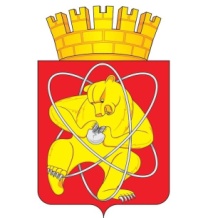 Муниципальное образование «Закрытое административно – территориальное образование  Железногорск Красноярского края»АДМИНИСТРАЦИЯ ЗАТО г. ЖЕЛЕЗНОГОРСКПОСТАНОВЛЕНИЕ10.07.2018                                                                                                          № 1360г. ЖелезногорскО внесении изменений в постановление Администрации ЗАТО г. Железногорск от 06.11.2013 № 1758 «Об утверждении муниципальной программы «Развитие транспортной системы, содержание и благоустройство территории ЗАТО Железногорск»	Руководствуясь статьей 16 Федерального закона от 06.10.2003 № 131-ФЗ «Об общих принципах организации местного самоуправления в Российской Федерации», статьей 13 Федерального закона от 08.11.2007 № 257-ФЗ «Об автомобильных дорогах и о дорожной деятельности в Российской Федерации и о внесении изменений в отдельные законодательные акты Российской Федерации», статьей 6 Федерального закона от 10.12.1995 № 196-ФЗ «О безопасности дорожного движения», Уставом ЗАТО Железногорск, в целях обеспечения удовлетворительного уровня технического состояния дорог местного значения, развития транспортной инфраструктуры и снижения аварийности на дорогах,ПОСТАНОВЛЯЮ:	1. Внести следующие изменения в приложение к постановлению Администрации ЗАТО г. Железногорск от 06.11.2013 № 1758 «Об утверждении муниципальной программы «Развитие транспортной системы, содержание и благоустройство территории ЗАТО Железногорск»:1.1. Строку 10 таблицы раздела 1 «Паспорт муниципальной программы ЗАТО Железногорск» изложить в новой редакции:1.2. Абзац 3 раздела 8 «Информация о ресурсном обеспечении и прогнозной оценке расходов на реализацию целей Программы с учетом источников финансирования, в том числе федерального, краевого, местного бюджетов и иных внебюджетных источников, а также перечень реализуемых ими мероприятий, в случае участия в реализации Программы» изложить в новой редакции:«Общий объем финансирования программы на 2018 – 2020 годы составит 1 245 611 757,76 рублей, в том числе за счет средств: федерального бюджета — 0,00 рублей,краевого бюджета — 120 127 460,00 рублей,том числе:      2018 г. — 120 127 460,00 рублей,      2019 г. — 0,00 рублей,      2020 г. — 0,00 рублей,местного бюджета — 1 125 484 297,76 рублей в том числе:      2018 г. — 460 935 283,76 рублей,      2019 г. — 357 274 507,00 рублей,      2020 г. — 307 274 507,00 рублей,внебюджетных источников — 0,00 рублей.».1.3. Приложение № 1 к муниципальной программе «Развитие транспортной системы, содержание и благоустройство территории ЗАТО Железногорск» изложить в новой редакции (Приложение № 1).1.4. Приложение № 2 к муниципальной программе «Развитие транспортной системы, содержание и благоустройство территории ЗАТО Железногорск» изложить в новой редакции (Приложение № 2).1.5. В приложении 3.1 к муниципальной программе «Развитие транспортной системы, содержание и благоустройство территории ЗАТО Железногорск»:1.5.1. Строку 7 таблицы раздела 1 «Паспорт Подпрограммы № 1» изложить в новой редакции:1.5.2. Раздел 2.7. «Обоснование финансовых, материальных и трудовых затрат (ресурсное обеспечение Подпрограммы) с указанием источников финансирования» изложить в новой редакции:«2.7. Обоснование финансовых, материальных и трудовых затрат (ресурсное обеспечение Подпрограммы) с указанием источников финансирования.Мероприятия подпрограммы реализуются за счет средств краевого и местного бюджета.Общий объем финансирования подпрограммы на 2018 – 2020 годы составит 570 862 897,95 руб., в том числе за счет средств: федерального бюджета — 0,00 руб.,краевого бюджета — 119 602 100,00 руб.,      в том числе:      2018 г. — 119 602 100,00 руб.,      2019 г. —0,00 руб.,      2020 г. — 0,00 руб.,внебюджетные источники — 0,00 руб.,местный бюджет — 451 260 797,95 руб.,      в том числе:      2018 г. — 195 360 596,67 руб.,      2019 г. — 152 950 100,64 руб.,      2020 г. — 102 950 100,64 руб.».1.5.3. Приложение № 2 к подпрограмме №1 муниципальной программы «Развитие транспортной системы, содержание и благоустройство территории ЗАТО Железногорск» изложить в новой редакции (Приложение № 3).1.6. В приложении 3.3 к муниципальной программе «Развитие транспортной системы, содержание и благоустройство территории ЗАТО Железногорск»:1.6.1. Строку 7 таблицы раздела 1 «Паспорт Подпрограммы № 3» изложить в новой редакции:1.6.2. Раздел 2.7. «Обоснование финансовых, материальных и трудовых затрат (ресурсное обеспечение Подпрограммы) с указанием источников финансирования» изложить в новой редакции:«2.7. Обоснование финансовых, материальных и трудовых затрат (ресурсное обеспечение Подпрограммы) с указанием источников финансирования.Мероприятия подпрограммы реализуются за счет средств местного бюджета.Общий объем финансирования подпрограммы на 2018 – 2020 годы составит 348 686 232,00 руб., в том числе за счет средств: федерального бюджета — 0,00 руб.,краевого бюджета — 0,00 руб.,внебюджетные источники — 0,00 руб.,местный бюджет — 348 686 232,00 руб.,      в том числе:      2018 г. — 141 686 232,00 руб.,      2019 г. — 103 500 000,00 руб.,      2020 г. — 103 500 000,00 руб.».1.6.3. Приложение № 2 к подпрограмме №3 муниципальной программы «Развитие транспортной системы, содержание и благоустройство территории ЗАТО Железногорск» изложить в новой редакции (Приложение № 4).1.7. В приложении 3.4 к муниципальной программе «Развитие транспортной системы, содержание и благоустройство территории ЗАТО Железногорск»:1.7.1. Строку 7 таблицы раздела 1 «Паспорт Подпрограммы № 4» изложить в новой редакции:1.7.2. Раздел 2.7. «Обоснование финансовых, материальных и трудовых затрат (ресурсное обеспечение Подпрограммы) с указанием источников финансирования» изложить в новой редакции:«2.7. Обоснование финансовых, материальных и трудовых затрат (ресурсное обеспечение Подпрограммы) с указанием источников финансирования.Мероприятия подпрограммы реализуются за счет средств краевого и местного бюджета.Общий объем финансирования подпрограммы на 2018 – 2020 годы составит 321 348 601,81 руб., в том числе за счет средств: федерального бюджета — 0,00 руб.,краевого бюджета — 0,00 руб.,внебюджетные источники — 0,00 руб.,местный бюджет — 321 348 601,81 руб.,      в том числе:      2018 г. — 122 439 789,09 руб.,      2019 г. — 99 454 406,36 руб.,      2020 г. — 99 454 406,36 руб.».1.7.3. Приложение № 2 к подпрограмме №4 муниципальной программы «Развитие транспортной системы, содержание и благоустройство территории ЗАТО Железногорск» изложить в новой редакции (Приложение № 5).2. Управлению   делами Администрации ЗАТО г. Железногорск          (Е.В. Андросова) довести настоящее постановление до сведения населения через газету «Город и горожане».3. Отделу общественных связей Администрации ЗАТО г. Железногорск (И.С. Пикалова) разместить настоящее постановление на официальном сайте муниципального образования «Закрытое административно-территориальное образование город Железногорск Красноярского края» в информационно-телекоммуникационной сети «Интернет».4. Контроль над исполнением настоящего постановления возложить на первого заместителя Главы ЗАТО г. Железногорск по жилищно-коммунальному хозяйству С.Е. Пешкова.5. Настоящее постановление  вступает в силу после его официального опубликования.Глава ЗАТО г. Железногорск							   И.Г. КуксинИнформация по ресурсному обеспечению муниципальной программы, в том числе в разбивке по источникам финансирования по годам реализации программы     Финансирование программы на 2018 – 2020 годы составит 1 245 611 757,76 рублей, в том числе за счет средств: федерального бюджета — 0,00 рублей,краевого бюджета — 120 127 460,00 рублей,том числе:      2018 г. — 120 127 460,00 рублей,      2019 г. — 0,00 рублей,      2020 г. — 0,00 рублей,местного бюджета — 1 125 484 297,76 рублей в том числе:      2018 г. — 460 935 283,76 рублей,      2019 г. — 357 274 507,00 рублей,      2020 г. — 307 274 507,00 рублей,внебюджетных источников — 0,00 рублей.Объемы и источники финансирования подпрограммыФинансирование подпрограммы на 2018 – 2020 годы составит 570 862 897,95 руб., в том числе за счет средств: федерального бюджета — 0,00 руб.,краевого бюджета — 119 602 100,00 руб.,      в том числе:      2018 г. — 119 602 100,00 руб.,      2019 г. —0,00 руб.,      2020 г. — 0,00 руб.,внебюджетные источники — 0,00 руб.,местный бюджет — 451 260 797,95 руб.,      в том числе:      2018 г. — 195 360 596,67 руб.,      2019 г. — 152 950 100,64 руб.,      2020 г. — 102 950 100,64 руб.Объемы и источники финансирования подпрограммыФинансирование подпрограммы на 2018 – 2020 годы составит 348 686 232,00 руб., в том числе за счет средств: федерального бюджета — 0,00 руб.,краевого бюджета — 0,00 руб.,внебюджетные источники — 0,00 руб.,местный бюджет — 348 686 232,00 руб.,      в том числе:      2018 г. — 141 686 232,00 руб.,      2019 г. — 103 500 000,00 руб.,      2020 г. — 103 500 000,00 руб.Объемы и источники финансирования подпрограммыФинансирование подпрограммы на 2018 – 2020 годы составит 321 348 601,81 руб., в том числе за счет средств: федерального бюджета — 0,00 руб.,краевого бюджета — 0,00 руб.,внебюджетные источники — 0,00 руб.,местный бюджет — 321 348 601,81 руб.,      в том числе:      2018 г. — 122 439 789,09 руб.,      2019 г. — 99 454 406,36 руб.,      2020 г. — 99 454 406,36 руб.Приложение № 1Приложение № 1Приложение № 1Приложение № 1Приложение № 1Приложение № 1Приложение № 1к постановлению Администрациик постановлению Администрациик постановлению Администрациик постановлению Администрациик постановлению Администрациик постановлению Администрациик постановлению АдминистрацииЗАТО г. ЖелезногорскЗАТО г. ЖелезногорскЗАТО г. ЖелезногорскЗАТО г. ЖелезногорскЗАТО г. ЖелезногорскЗАТО г. ЖелезногорскЗАТО г. ЖелезногорскОт 10.07.2018 № 1360От 10.07.2018 № 1360От 10.07.2018 № 1360От 10.07.2018 № 1360От 10.07.2018 № 1360От 10.07.2018 № 1360От 10.07.2018 № 1360Приложение № 1Приложение № 1Приложение № 1Приложение № 1Приложение № 1Приложение № 1Приложение № 1к муниципальной программек муниципальной программек муниципальной программек муниципальной программек муниципальной программек муниципальной программек муниципальной программе"Развитие транспортной системы, содержание и благоустройство территории ЗАТО Железногорск""Развитие транспортной системы, содержание и благоустройство территории ЗАТО Железногорск""Развитие транспортной системы, содержание и благоустройство территории ЗАТО Железногорск""Развитие транспортной системы, содержание и благоустройство территории ЗАТО Железногорск""Развитие транспортной системы, содержание и благоустройство территории ЗАТО Железногорск""Развитие транспортной системы, содержание и благоустройство территории ЗАТО Железногорск""Развитие транспортной системы, содержание и благоустройство территории ЗАТО Железногорск"Информация о распределении планируемых расходов по подпрограммам и отдельным мероприятиям муниципальной программы "Развитие транспортной системы, содержание и благоустройство территории ЗАТО Железногорск"Информация о распределении планируемых расходов по подпрограммам и отдельным мероприятиям муниципальной программы "Развитие транспортной системы, содержание и благоустройство территории ЗАТО Железногорск"Информация о распределении планируемых расходов по подпрограммам и отдельным мероприятиям муниципальной программы "Развитие транспортной системы, содержание и благоустройство территории ЗАТО Железногорск"Информация о распределении планируемых расходов по подпрограммам и отдельным мероприятиям муниципальной программы "Развитие транспортной системы, содержание и благоустройство территории ЗАТО Железногорск"Информация о распределении планируемых расходов по подпрограммам и отдельным мероприятиям муниципальной программы "Развитие транспортной системы, содержание и благоустройство территории ЗАТО Железногорск"Информация о распределении планируемых расходов по подпрограммам и отдельным мероприятиям муниципальной программы "Развитие транспортной системы, содержание и благоустройство территории ЗАТО Железногорск"Информация о распределении планируемых расходов по подпрограммам и отдельным мероприятиям муниципальной программы "Развитие транспортной системы, содержание и благоустройство территории ЗАТО Железногорск"Информация о распределении планируемых расходов по подпрограммам и отдельным мероприятиям муниципальной программы "Развитие транспортной системы, содержание и благоустройство территории ЗАТО Железногорск"Информация о распределении планируемых расходов по подпрограммам и отдельным мероприятиям муниципальной программы "Развитие транспортной системы, содержание и благоустройство территории ЗАТО Железногорск"Информация о распределении планируемых расходов по подпрограммам и отдельным мероприятиям муниципальной программы "Развитие транспортной системы, содержание и благоустройство территории ЗАТО Железногорск"Информация о распределении планируемых расходов по подпрограммам и отдельным мероприятиям муниципальной программы "Развитие транспортной системы, содержание и благоустройство территории ЗАТО Железногорск"Информация о распределении планируемых расходов по подпрограммам и отдельным мероприятиям муниципальной программы "Развитие транспортной системы, содержание и благоустройство территории ЗАТО Железногорск"Информация о распределении планируемых расходов по подпрограммам и отдельным мероприятиям муниципальной программы "Развитие транспортной системы, содержание и благоустройство территории ЗАТО Железногорск"Информация о распределении планируемых расходов по подпрограммам и отдельным мероприятиям муниципальной программы "Развитие транспортной системы, содержание и благоустройство территории ЗАТО Железногорск"Информация о распределении планируемых расходов по подпрограммам и отдельным мероприятиям муниципальной программы "Развитие транспортной системы, содержание и благоустройство территории ЗАТО Железногорск"Информация о распределении планируемых расходов по подпрограммам и отдельным мероприятиям муниципальной программы "Развитие транспортной системы, содержание и благоустройство территории ЗАТО Железногорск"Информация о распределении планируемых расходов по подпрограммам и отдельным мероприятиям муниципальной программы "Развитие транспортной системы, содержание и благоустройство территории ЗАТО Железногорск"Информация о распределении планируемых расходов по подпрограммам и отдельным мероприятиям муниципальной программы "Развитие транспортной системы, содержание и благоустройство территории ЗАТО Железногорск"Информация о распределении планируемых расходов по подпрограммам и отдельным мероприятиям муниципальной программы "Развитие транспортной системы, содержание и благоустройство территории ЗАТО Железногорск"Информация о распределении планируемых расходов по подпрограммам и отдельным мероприятиям муниципальной программы "Развитие транспортной системы, содержание и благоустройство территории ЗАТО Железногорск"Информация о распределении планируемых расходов по подпрограммам и отдельным мероприятиям муниципальной программы "Развитие транспортной системы, содержание и благоустройство территории ЗАТО Железногорск"Информация о распределении планируемых расходов по подпрограммам и отдельным мероприятиям муниципальной программы "Развитие транспортной системы, содержание и благоустройство территории ЗАТО Железногорск"Информация о распределении планируемых расходов по подпрограммам и отдельным мероприятиям муниципальной программы "Развитие транспортной системы, содержание и благоустройство территории ЗАТО Железногорск"Информация о распределении планируемых расходов по подпрограммам и отдельным мероприятиям муниципальной программы "Развитие транспортной системы, содержание и благоустройство территории ЗАТО Железногорск"Информация о распределении планируемых расходов по подпрограммам и отдельным мероприятиям муниципальной программы "Развитие транспортной системы, содержание и благоустройство территории ЗАТО Железногорск"Информация о распределении планируемых расходов по подпрограммам и отдельным мероприятиям муниципальной программы "Развитие транспортной системы, содержание и благоустройство территории ЗАТО Железногорск"Информация о распределении планируемых расходов по подпрограммам и отдельным мероприятиям муниципальной программы "Развитие транспортной системы, содержание и благоустройство территории ЗАТО Железногорск"Информация о распределении планируемых расходов по подпрограммам и отдельным мероприятиям муниципальной программы "Развитие транспортной системы, содержание и благоустройство территории ЗАТО Железногорск"Информация о распределении планируемых расходов по подпрограммам и отдельным мероприятиям муниципальной программы "Развитие транспортной системы, содержание и благоустройство территории ЗАТО Железногорск"(рублей)(рублей)(рублей)(рублей)Наименование показателяНаименование показателяНаименование показателяКБККБККБККБККБККБК2018201820182018201820182019201920192019201920192020202020202020Итого на периодИтого на периодИтого на периодИтого на периодНаименование показателяНаименование показателяНаименование показателяКЦСРКЦСРКВСРКФСРКФСРКВР2018201820182018201820182019201920192019201920192020202020202020Итого на периодИтого на периодИтого на периодИтого на периодМуниципальная программа "Развитие транспортной системы, содержание и благоустройство территории ЗАТО Железногорск"Муниципальная программа "Развитие транспортной системы, содержание и благоустройство территории ЗАТО Железногорск"Муниципальная программа "Развитие транспортной системы, содержание и благоустройство территории ЗАТО Железногорск"12000000001200000000581 062 743,76581 062 743,76581 062 743,76581 062 743,76581 062 743,76581 062 743,76357 274 507,00357 274 507,00357 274 507,00357 274 507,00357 274 507,00357 274 507,00307 274 507,00307 274 507,00307 274 507,00307 274 507,001 245 611 757,761 245 611 757,761 245 611 757,761 245 611 757,76Подпрограмма "Осуществление дорожной деятельности в отношении автомобильных дорог местного значения"Подпрограмма "Осуществление дорожной деятельности в отношении автомобильных дорог местного значения"Подпрограмма "Осуществление дорожной деятельности в отношении автомобильных дорог местного значения"12100000001210000000314 962 696,67314 962 696,67314 962 696,67314 962 696,67314 962 696,67314 962 696,67152 950 100,64152 950 100,64152 950 100,64152 950 100,64152 950 100,64152 950 100,64102 950 100,64102 950 100,64102 950 100,64102 950 100,64570 862 897,95570 862 897,95570 862 897,95570 862 897,95Проведение обследования и диагностика мостовых сооружений за счет средств муниципального дорожного фондаПроведение обследования и диагностика мостовых сооружений за счет средств муниципального дорожного фондаПроведение обследования и диагностика мостовых сооружений за счет средств муниципального дорожного фонда12100000601210000060700 000,00700 000,00700 000,00700 000,00700 000,00700 000,000,000,000,000,000,000,000,000,000,000,00700 000,00700 000,00700 000,00700 000,00Администрация закрытого административно-территориального образования город ЖелезногорскАдминистрация закрытого административно-территориального образования город ЖелезногорскАдминистрация закрытого административно-территориального образования город Железногорск12100000601210000060009700 000,00700 000,00700 000,00700 000,00700 000,00700 000,000,000,000,000,000,000,000,000,000,000,00700 000,00700 000,00700 000,00700 000,00Дорожное хозяйство (дорожные фонды)Дорожное хозяйство (дорожные фонды)Дорожное хозяйство (дорожные фонды)1210000060121000006000904090409700 000,00700 000,00700 000,00700 000,00700 000,00700 000,000,000,000,000,000,000,000,000,000,000,00700 000,00700 000,00700 000,00700 000,00Закупка товаров, работ и услуг для обеспечения государственных (муниципальных) нуждЗакупка товаров, работ и услуг для обеспечения государственных (муниципальных) нуждЗакупка товаров, работ и услуг для обеспечения государственных (муниципальных) нужд1210000060121000006000904090409200700 000,00700 000,00700 000,00700 000,00700 000,00700 000,000,000,000,000,000,000,000,000,000,000,00700 000,00700 000,00700 000,00700 000,00Иные закупки товаров, работ и услуг для обеспечения государственных (муниципальных) нуждИные закупки товаров, работ и услуг для обеспечения государственных (муниципальных) нуждИные закупки товаров, работ и услуг для обеспечения государственных (муниципальных) нужд1210000060121000006000904090409240700 000,00700 000,00700 000,00700 000,00700 000,00700 000,000,000,000,000,000,000,000,000,000,000,00700 000,00700 000,00700 000,00700 000,00Резерв средств на софинансирование мероприятий по краевым программам в рамках подпрограммы "Осуществление дорожной деятельности в отношении автомобильных дорог местного значения"Резерв средств на софинансирование мероприятий по краевым программам в рамках подпрограммы "Осуществление дорожной деятельности в отношении автомобильных дорог местного значения"Резерв средств на софинансирование мероприятий по краевым программам в рамках подпрограммы "Осуществление дорожной деятельности в отношении автомобильных дорог местного значения"121000011012100001105 000 000,005 000 000,005 000 000,005 000 000,005 000 000,005 000 000,000,000,000,000,000,000,000,000,000,000,005 000 000,005 000 000,005 000 000,005 000 000,00Финансовое управление Администрации ЗАТО г.ЖелезногорскФинансовое управление Администрации ЗАТО г.ЖелезногорскФинансовое управление Администрации ЗАТО г.Железногорск121000011012100001108015 000 000,005 000 000,005 000 000,005 000 000,005 000 000,005 000 000,000,000,000,000,000,000,000,000,000,000,005 000 000,005 000 000,005 000 000,005 000 000,00Дорожное хозяйство (дорожные фонды)Дорожное хозяйство (дорожные фонды)Дорожное хозяйство (дорожные фонды)12100001101210000110801040904095 000 000,005 000 000,005 000 000,005 000 000,005 000 000,005 000 000,000,000,000,000,000,000,000,000,000,000,005 000 000,005 000 000,005 000 000,005 000 000,00Иные бюджетные ассигнованияИные бюджетные ассигнованияИные бюджетные ассигнования12100001101210000110801040904098005 000 000,005 000 000,005 000 000,005 000 000,005 000 000,005 000 000,000,000,000,000,000,000,000,000,000,000,005 000 000,005 000 000,005 000 000,005 000 000,00Резервные средстваРезервные средстваРезервные средства12100001101210000110801040904098705 000 000,005 000 000,005 000 000,005 000 000,005 000 000,005 000 000,000,000,000,000,000,000,000,000,000,000,005 000 000,005 000 000,005 000 000,005 000 000,00Ремонт автомобильных дорог общего пользования местного значения за счет средств муниципального дорожного фондаРемонт автомобильных дорог общего пользования местного значения за счет средств муниципального дорожного фондаРемонт автомобильных дорог общего пользования местного значения за счет средств муниципального дорожного фонда1210000130121000013055 245 141,9655 245 141,9655 245 141,9655 245 141,9655 245 141,9655 245 141,9650 000 000,0050 000 000,0050 000 000,0050 000 000,0050 000 000,0050 000 000,000,000,000,000,00105 245 141,96105 245 141,96105 245 141,96105 245 141,96Администрация закрытого административно-территориального образования город ЖелезногорскАдминистрация закрытого административно-территориального образования город ЖелезногорскАдминистрация закрытого административно-территориального образования город Железногорск1210000130121000013000955 245 141,9655 245 141,9655 245 141,9655 245 141,9655 245 141,9655 245 141,9650 000 000,0050 000 000,0050 000 000,0050 000 000,0050 000 000,0050 000 000,000,000,000,000,00105 245 141,96105 245 141,96105 245 141,96105 245 141,96Дорожное хозяйство (дорожные фонды)Дорожное хозяйство (дорожные фонды)Дорожное хозяйство (дорожные фонды)121000013012100001300090409040955 245 141,9655 245 141,9655 245 141,9655 245 141,9655 245 141,9655 245 141,9650 000 000,0050 000 000,0050 000 000,0050 000 000,0050 000 000,0050 000 000,000,000,000,000,00105 245 141,96105 245 141,96105 245 141,96105 245 141,96Закупка товаров, работ и услуг для обеспечения государственных (муниципальных) нуждЗакупка товаров, работ и услуг для обеспечения государственных (муниципальных) нуждЗакупка товаров, работ и услуг для обеспечения государственных (муниципальных) нужд121000013012100001300090409040920055 245 141,9655 245 141,9655 245 141,9655 245 141,9655 245 141,9655 245 141,9650 000 000,0050 000 000,0050 000 000,0050 000 000,0050 000 000,0050 000 000,000,000,000,000,00105 245 141,96105 245 141,96105 245 141,96105 245 141,96Иные закупки товаров, работ и услуг для обеспечения государственных (муниципальных) нуждИные закупки товаров, работ и услуг для обеспечения государственных (муниципальных) нуждИные закупки товаров, работ и услуг для обеспечения государственных (муниципальных) нужд121000013012100001300090409040924055 245 141,9655 245 141,9655 245 141,9655 245 141,9655 245 141,9655 245 141,9650 000 000,0050 000 000,0050 000 000,0050 000 000,0050 000 000,0050 000 000,000,000,000,000,00105 245 141,96105 245 141,96105 245 141,96105 245 141,96Выполнение требований действующего законодательства в части обеспечения безопасности дорожного движения за счет средств муниципального дорожного фондаВыполнение требований действующего законодательства в части обеспечения безопасности дорожного движения за счет средств муниципального дорожного фондаВыполнение требований действующего законодательства в части обеспечения безопасности дорожного движения за счет средств муниципального дорожного фонда121000016012100001601 830 601,261 830 601,261 830 601,261 830 601,261 830 601,261 830 601,260,000,000,000,000,000,000,000,000,000,001 830 601,261 830 601,261 830 601,261 830 601,26Администрация закрытого административно-территориального образования город ЖелезногорскАдминистрация закрытого административно-территориального образования город ЖелезногорскАдминистрация закрытого административно-территориального образования город Железногорск121000016012100001600091 830 601,261 830 601,261 830 601,261 830 601,261 830 601,261 830 601,260,000,000,000,000,000,000,000,000,000,001 830 601,261 830 601,261 830 601,261 830 601,26Дорожное хозяйство (дорожные фонды)Дорожное хозяйство (дорожные фонды)Дорожное хозяйство (дорожные фонды)12100001601210000160009040904091 830 601,261 830 601,261 830 601,261 830 601,261 830 601,261 830 601,260,000,000,000,000,000,000,000,000,000,001 830 601,261 830 601,261 830 601,261 830 601,26Закупка товаров, работ и услуг для обеспечения государственных (муниципальных) нуждЗакупка товаров, работ и услуг для обеспечения государственных (муниципальных) нуждЗакупка товаров, работ и услуг для обеспечения государственных (муниципальных) нужд12100001601210000160009040904092001 830 601,261 830 601,261 830 601,261 830 601,261 830 601,261 830 601,260,000,000,000,000,000,000,000,000,000,001 830 601,261 830 601,261 830 601,261 830 601,26Иные закупки товаров, работ и услуг для обеспечения государственных (муниципальных) нуждИные закупки товаров, работ и услуг для обеспечения государственных (муниципальных) нуждИные закупки товаров, работ и услуг для обеспечения государственных (муниципальных) нужд12100001601210000160009040904092401 830 601,261 830 601,261 830 601,261 830 601,261 830 601,261 830 601,260,000,000,000,000,000,000,000,000,000,001 830 601,261 830 601,261 830 601,261 830 601,26Оценка технического состояния дорог за счет средств муниципального дорожного фондаОценка технического состояния дорог за счет средств муниципального дорожного фондаОценка технического состояния дорог за счет средств муниципального дорожного фонда121000019012100001902 500 000,002 500 000,002 500 000,002 500 000,002 500 000,002 500 000,000,000,000,000,000,000,000,000,000,000,002 500 000,002 500 000,002 500 000,002 500 000,00Администрация закрытого административно-территориального образования город ЖелезногорскАдминистрация закрытого административно-территориального образования город ЖелезногорскАдминистрация закрытого административно-территориального образования город Железногорск121000019012100001900092 500 000,002 500 000,002 500 000,002 500 000,002 500 000,002 500 000,000,000,000,000,000,000,000,000,000,000,002 500 000,002 500 000,002 500 000,002 500 000,00Дорожное хозяйство (дорожные фонды)Дорожное хозяйство (дорожные фонды)Дорожное хозяйство (дорожные фонды)12100001901210000190009040904092 500 000,002 500 000,002 500 000,002 500 000,002 500 000,002 500 000,000,000,000,000,000,000,000,000,000,000,002 500 000,002 500 000,002 500 000,002 500 000,00Закупка товаров, работ и услуг для обеспечения государственных (муниципальных) нуждЗакупка товаров, работ и услуг для обеспечения государственных (муниципальных) нуждЗакупка товаров, работ и услуг для обеспечения государственных (муниципальных) нужд12100001901210000190009040904092002 500 000,002 500 000,002 500 000,002 500 000,002 500 000,002 500 000,000,000,000,000,000,000,000,000,000,000,002 500 000,002 500 000,002 500 000,002 500 000,00Иные закупки товаров, работ и услуг для обеспечения государственных (муниципальных) нуждИные закупки товаров, работ и услуг для обеспечения государственных (муниципальных) нуждИные закупки товаров, работ и услуг для обеспечения государственных (муниципальных) нужд12100001901210000190009040904092402 500 000,002 500 000,002 500 000,002 500 000,002 500 000,002 500 000,000,000,000,000,000,000,000,000,000,000,002 500 000,002 500 000,002 500 000,002 500 000,00Строительство внутриквартального проезда МКР №5 северная часть за счет средств муниципального дорожного фондаСтроительство внутриквартального проезда МКР №5 северная часть за счет средств муниципального дорожного фондаСтроительство внутриквартального проезда МКР №5 северная часть за счет средств муниципального дорожного фонда121000020012100002003 000 000,003 000 000,003 000 000,003 000 000,003 000 000,003 000 000,000,000,000,000,000,000,000,000,000,000,003 000 000,003 000 000,003 000 000,003 000 000,00Администрация закрытого административно-территориального образования город ЖелезногорскАдминистрация закрытого административно-территориального образования город ЖелезногорскАдминистрация закрытого административно-территориального образования город Железногорск121000020012100002000093 000 000,003 000 000,003 000 000,003 000 000,003 000 000,003 000 000,000,000,000,000,000,000,000,000,000,000,003 000 000,003 000 000,003 000 000,003 000 000,00Дорожное хозяйство (дорожные фонды)Дорожное хозяйство (дорожные фонды)Дорожное хозяйство (дорожные фонды)12100002001210000200009040904093 000 000,003 000 000,003 000 000,003 000 000,003 000 000,003 000 000,000,000,000,000,000,000,000,000,000,000,003 000 000,003 000 000,003 000 000,003 000 000,00Капитальные вложения в объекты государственной (муниципальной) собственностиКапитальные вложения в объекты государственной (муниципальной) собственностиКапитальные вложения в объекты государственной (муниципальной) собственности12100002001210000200009040904094003 000 000,003 000 000,003 000 000,003 000 000,003 000 000,003 000 000,000,000,000,000,000,000,000,000,000,000,003 000 000,003 000 000,003 000 000,003 000 000,00Бюджетные инвестицииБюджетные инвестицииБюджетные инвестиции12100002001210000200009040904094103 000 000,003 000 000,003 000 000,003 000 000,003 000 000,003 000 000,000,000,000,000,000,000,000,000,000,000,003 000 000,003 000 000,003 000 000,003 000 000,00Разработка проектно-сметной документации на ремонт моста через р.Кантат (ул.Транзитная) за счет средств муниципального дорожного фондаРазработка проектно-сметной документации на ремонт моста через р.Кантат (ул.Транзитная) за счет средств муниципального дорожного фондаРазработка проектно-сметной документации на ремонт моста через р.Кантат (ул.Транзитная) за счет средств муниципального дорожного фонда12100002101210000210200 000,00200 000,00200 000,00200 000,00200 000,00200 000,000,000,000,000,000,000,000,000,000,000,00200 000,00200 000,00200 000,00200 000,00Администрация закрытого административно-территориального образования город ЖелезногорскАдминистрация закрытого административно-территориального образования город ЖелезногорскАдминистрация закрытого административно-территориального образования город Железногорск12100002101210000210009200 000,00200 000,00200 000,00200 000,00200 000,00200 000,000,000,000,000,000,000,000,000,000,000,00200 000,00200 000,00200 000,00200 000,00Дорожное хозяйство (дорожные фонды)Дорожное хозяйство (дорожные фонды)Дорожное хозяйство (дорожные фонды)1210000210121000021000904090409200 000,00200 000,00200 000,00200 000,00200 000,00200 000,000,000,000,000,000,000,000,000,000,000,00200 000,00200 000,00200 000,00200 000,00Закупка товаров, работ и услуг для обеспечения государственных (муниципальных) нуждЗакупка товаров, работ и услуг для обеспечения государственных (муниципальных) нуждЗакупка товаров, работ и услуг для обеспечения государственных (муниципальных) нужд1210000210121000021000904090409200200 000,00200 000,00200 000,00200 000,00200 000,00200 000,000,000,000,000,000,000,000,000,000,000,00200 000,00200 000,00200 000,00200 000,00Иные закупки товаров, работ и услуг для обеспечения государственных (муниципальных) нуждИные закупки товаров, работ и услуг для обеспечения государственных (муниципальных) нуждИные закупки товаров, работ и услуг для обеспечения государственных (муниципальных) нужд1210000210121000021000904090409240200 000,00200 000,00200 000,00200 000,00200 000,00200 000,000,000,000,000,000,000,000,000,000,000,00200 000,00200 000,00200 000,00200 000,00Расходы на содержание автомобильных дорог общего пользования местного значения за счет средств муниципального дорожного фондаРасходы на содержание автомобильных дорог общего пользования местного значения за счет средств муниципального дорожного фондаРасходы на содержание автомобильных дорог общего пользования местного значения за счет средств муниципального дорожного фонда1210075080121007508094 155 300,0094 155 300,0094 155 300,0094 155 300,0094 155 300,0094 155 300,000,000,000,000,000,000,000,000,000,000,0094 155 300,0094 155 300,0094 155 300,0094 155 300,00Администрация закрытого административно-территориального образования город ЖелезногорскАдминистрация закрытого административно-территориального образования город ЖелезногорскАдминистрация закрытого административно-территориального образования город Железногорск1210075080121007508000994 155 300,0094 155 300,0094 155 300,0094 155 300,0094 155 300,0094 155 300,000,000,000,000,000,000,000,000,000,000,0094 155 300,0094 155 300,0094 155 300,0094 155 300,00Дорожное хозяйство (дорожные фонды)Дорожное хозяйство (дорожные фонды)Дорожное хозяйство (дорожные фонды)121007508012100750800090409040994 155 300,0094 155 300,0094 155 300,0094 155 300,0094 155 300,0094 155 300,000,000,000,000,000,000,000,000,000,000,0094 155 300,0094 155 300,0094 155 300,0094 155 300,00Закупка товаров, работ и услуг для обеспечения государственных (муниципальных) нуждЗакупка товаров, работ и услуг для обеспечения государственных (муниципальных) нуждЗакупка товаров, работ и услуг для обеспечения государственных (муниципальных) нужд121007508012100750800090409040920094 155 300,0094 155 300,0094 155 300,0094 155 300,0094 155 300,0094 155 300,000,000,000,000,000,000,000,000,000,000,0094 155 300,0094 155 300,0094 155 300,0094 155 300,00Иные закупки товаров, работ и услуг для обеспечения государственных (муниципальных) нуждИные закупки товаров, работ и услуг для обеспечения государственных (муниципальных) нуждИные закупки товаров, работ и услуг для обеспечения государственных (муниципальных) нужд121007508012100750800090409040924094 155 300,0094 155 300,0094 155 300,0094 155 300,0094 155 300,0094 155 300,000,000,000,000,000,000,000,000,000,000,0094 155 300,0094 155 300,0094 155 300,0094 155 300,00Расходы на ремонт автомобильных дорог общего пользования местного значения, являющихся подъездами к садоводческим обществам, за счет средств муниципального дорожного фондаРасходы на ремонт автомобильных дорог общего пользования местного значения, являющихся подъездами к садоводческим обществам, за счет средств муниципального дорожного фондаРасходы на ремонт автомобильных дорог общего пользования местного значения, являющихся подъездами к садоводческим обществам, за счет средств муниципального дорожного фонда12100S507012100S50706 396 817,766 396 817,766 396 817,766 396 817,766 396 817,766 396 817,760,000,000,000,000,000,000,000,000,000,006 396 817,766 396 817,766 396 817,766 396 817,76Администрация закрытого административно-территориального образования город ЖелезногорскАдминистрация закрытого административно-территориального образования город ЖелезногорскАдминистрация закрытого административно-территориального образования город Железногорск12100S507012100S50700096 396 817,766 396 817,766 396 817,766 396 817,766 396 817,766 396 817,760,000,000,000,000,000,000,000,000,000,006 396 817,766 396 817,766 396 817,766 396 817,76Дорожное хозяйство (дорожные фонды)Дорожное хозяйство (дорожные фонды)Дорожное хозяйство (дорожные фонды)12100S507012100S5070009040904096 396 817,766 396 817,766 396 817,766 396 817,766 396 817,766 396 817,760,000,000,000,000,000,000,000,000,000,006 396 817,766 396 817,766 396 817,766 396 817,76Закупка товаров, работ и услуг для обеспечения государственных (муниципальных) нуждЗакупка товаров, работ и услуг для обеспечения государственных (муниципальных) нуждЗакупка товаров, работ и услуг для обеспечения государственных (муниципальных) нужд12100S507012100S5070009040904092006 396 817,766 396 817,766 396 817,766 396 817,766 396 817,766 396 817,760,000,000,000,000,000,000,000,000,000,006 396 817,766 396 817,766 396 817,766 396 817,76Иные закупки товаров, работ и услуг для обеспечения государственных (муниципальных) нуждИные закупки товаров, работ и услуг для обеспечения государственных (муниципальных) нуждИные закупки товаров, работ и услуг для обеспечения государственных (муниципальных) нужд12100S507012100S5070009040904092406 396 817,766 396 817,766 396 817,766 396 817,766 396 817,766 396 817,760,000,000,000,000,000,000,000,000,000,006 396 817,766 396 817,766 396 817,766 396 817,76Расходы на содержание автомобильных дорог общего пользования местного значения муниципальных районов, городских округов, городских и сельских поселений за счет средств муниципального дорожного фондаРасходы на содержание автомобильных дорог общего пользования местного значения муниципальных районов, городских округов, городских и сельских поселений за счет средств муниципального дорожного фондаРасходы на содержание автомобильных дорог общего пользования местного значения муниципальных районов, городских округов, городских и сельских поселений за счет средств муниципального дорожного фонда12100S508012100S5080126 490 606,89126 490 606,89126 490 606,89126 490 606,89126 490 606,89126 490 606,89102 950 100,64102 950 100,64102 950 100,64102 950 100,64102 950 100,64102 950 100,64102 950 100,64102 950 100,64102 950 100,64102 950 100,64332 390 808,17332 390 808,17332 390 808,17332 390 808,17Администрация закрытого административно-территориального образования город ЖелезногорскАдминистрация закрытого административно-территориального образования город ЖелезногорскАдминистрация закрытого административно-территориального образования город Железногорск12100S508012100S5080009126 490 606,89126 490 606,89126 490 606,89126 490 606,89126 490 606,89126 490 606,89102 950 100,64102 950 100,64102 950 100,64102 950 100,64102 950 100,64102 950 100,64102 950 100,64102 950 100,64102 950 100,64102 950 100,64332 390 808,17332 390 808,17332 390 808,17332 390 808,17Дорожное хозяйство (дорожные фонды)Дорожное хозяйство (дорожные фонды)Дорожное хозяйство (дорожные фонды)12100S508012100S508000904090409126 490 606,89126 490 606,89126 490 606,89126 490 606,89126 490 606,89126 490 606,89102 950 100,64102 950 100,64102 950 100,64102 950 100,64102 950 100,64102 950 100,64102 950 100,64102 950 100,64102 950 100,64102 950 100,64332 390 808,17332 390 808,17332 390 808,17332 390 808,17Закупка товаров, работ и услуг для обеспечения государственных (муниципальных) нуждЗакупка товаров, работ и услуг для обеспечения государственных (муниципальных) нуждЗакупка товаров, работ и услуг для обеспечения государственных (муниципальных) нужд12100S508012100S508000904090409200126 490 606,89126 490 606,89126 490 606,89126 490 606,89126 490 606,89126 490 606,89102 950 100,64102 950 100,64102 950 100,64102 950 100,64102 950 100,64102 950 100,64102 950 100,64102 950 100,64102 950 100,64102 950 100,64332 390 808,17332 390 808,17332 390 808,17332 390 808,17Иные закупки товаров, работ и услуг для обеспечения государственных (муниципальных) нуждИные закупки товаров, работ и услуг для обеспечения государственных (муниципальных) нуждИные закупки товаров, работ и услуг для обеспечения государственных (муниципальных) нужд12100S508012100S508000904090409240126 490 606,89126 490 606,89126 490 606,89126 490 606,89126 490 606,89126 490 606,89102 950 100,64102 950 100,64102 950 100,64102 950 100,64102 950 100,64102 950 100,64102 950 100,64102 950 100,64102 950 100,64102 950 100,64332 390 808,17332 390 808,17332 390 808,17332 390 808,17Расходы на капитальный ремонт и ремонт автомобильных дорог общего пользования местного значения за счет средств муниципального дорожного фондаРасходы на капитальный ремонт и ремонт автомобильных дорог общего пользования местного значения за счет средств муниципального дорожного фондаРасходы на капитальный ремонт и ремонт автомобильных дорог общего пользования местного значения за счет средств муниципального дорожного фонда12100S509012100S509019 444 228,8019 444 228,8019 444 228,8019 444 228,8019 444 228,8019 444 228,800,000,000,000,000,000,000,000,000,000,0019 444 228,8019 444 228,8019 444 228,8019 444 228,80Администрация закрытого административно-территориального образования город ЖелезногорскАдминистрация закрытого административно-территориального образования город ЖелезногорскАдминистрация закрытого административно-территориального образования город Железногорск12100S509012100S509000919 444 228,8019 444 228,8019 444 228,8019 444 228,8019 444 228,8019 444 228,800,000,000,000,000,000,000,000,000,000,0019 444 228,8019 444 228,8019 444 228,8019 444 228,80Дорожное хозяйство (дорожные фонды)Дорожное хозяйство (дорожные фонды)Дорожное хозяйство (дорожные фонды)12100S509012100S50900090409040919 444 228,8019 444 228,8019 444 228,8019 444 228,8019 444 228,8019 444 228,800,000,000,000,000,000,000,000,000,000,0019 444 228,8019 444 228,8019 444 228,8019 444 228,80Закупка товаров, работ и услуг для обеспечения государственных (муниципальных) нуждЗакупка товаров, работ и услуг для обеспечения государственных (муниципальных) нуждЗакупка товаров, работ и услуг для обеспечения государственных (муниципальных) нужд12100S509012100S50900090409040920019 444 228,8019 444 228,8019 444 228,8019 444 228,8019 444 228,8019 444 228,800,000,000,000,000,000,000,000,000,000,0019 444 228,8019 444 228,8019 444 228,8019 444 228,80Иные закупки товаров, работ и услуг для обеспечения государственных (муниципальных) нуждИные закупки товаров, работ и услуг для обеспечения государственных (муниципальных) нуждИные закупки товаров, работ и услуг для обеспечения государственных (муниципальных) нужд12100S509012100S50900090409040924019 444 228,8019 444 228,8019 444 228,8019 444 228,8019 444 228,8019 444 228,800,000,000,000,000,000,000,000,000,000,0019 444 228,8019 444 228,8019 444 228,8019 444 228,80Подпрограмма "Повышение безопасности дорожного движения на дорогах общего пользования местного значения"Подпрограмма "Повышение безопасности дорожного движения на дорогах общего пользования местного значения"Подпрограмма "Повышение безопасности дорожного движения на дорогах общего пользования местного значения"122000000012200000001 974 026,001 974 026,001 974 026,001 974 026,001 974 026,001 974 026,001 370 000,001 370 000,001 370 000,001 370 000,001 370 000,001 370 000,001 370 000,001 370 000,001 370 000,001 370 000,004 714 026,004 714 026,004 714 026,004 714 026,00Временное перемещение, хранение, оценка и утилизация брошенных и бесхозяйных транспортных средств на территории ЗАТО ЖелезногорскВременное перемещение, хранение, оценка и утилизация брошенных и бесхозяйных транспортных средств на территории ЗАТО ЖелезногорскВременное перемещение, хранение, оценка и утилизация брошенных и бесхозяйных транспортных средств на территории ЗАТО Железногорск12200000101220000010200 000,00200 000,00200 000,00200 000,00200 000,00200 000,00200 000,00200 000,00200 000,00200 000,00200 000,00200 000,00200 000,00200 000,00200 000,00200 000,00600 000,00600 000,00600 000,00600 000,00Администрация закрытого административно-территориального образования город ЖелезногорскАдминистрация закрытого административно-территориального образования город ЖелезногорскАдминистрация закрытого административно-территориального образования город Железногорск12200000101220000010009200 000,00200 000,00200 000,00200 000,00200 000,00200 000,00200 000,00200 000,00200 000,00200 000,00200 000,00200 000,00200 000,00200 000,00200 000,00200 000,00600 000,00600 000,00600 000,00600 000,00БлагоустройствоБлагоустройствоБлагоустройство1220000010122000001000905030503200 000,00200 000,00200 000,00200 000,00200 000,00200 000,00200 000,00200 000,00200 000,00200 000,00200 000,00200 000,00200 000,00200 000,00200 000,00200 000,00600 000,00600 000,00600 000,00600 000,00Закупка товаров, работ и услуг для обеспечения государственных (муниципальных) нуждЗакупка товаров, работ и услуг для обеспечения государственных (муниципальных) нуждЗакупка товаров, работ и услуг для обеспечения государственных (муниципальных) нужд1220000010122000001000905030503200200 000,00200 000,00200 000,00200 000,00200 000,00200 000,00200 000,00200 000,00200 000,00200 000,00200 000,00200 000,00200 000,00200 000,00200 000,00200 000,00600 000,00600 000,00600 000,00600 000,00Иные закупки товаров, работ и услуг для обеспечения государственных (муниципальных) нуждИные закупки товаров, работ и услуг для обеспечения государственных (муниципальных) нуждИные закупки товаров, работ и услуг для обеспечения государственных (муниципальных) нужд1220000010122000001000905030503240200 000,00200 000,00200 000,00200 000,00200 000,00200 000,00200 000,00200 000,00200 000,00200 000,00200 000,00200 000,00200 000,00200 000,00200 000,00200 000,00600 000,00600 000,00600 000,00600 000,00Проведение конкурсов по тематике "Безопасность дорожного движения в ЗАТО Железногорск"Проведение конкурсов по тематике "Безопасность дорожного движения в ЗАТО Железногорск"Проведение конкурсов по тематике "Безопасность дорожного движения в ЗАТО Железногорск"1220000020122000002080 000,0080 000,0080 000,0080 000,0080 000,0080 000,0080 000,0080 000,0080 000,0080 000,0080 000,0080 000,0080 000,0080 000,0080 000,0080 000,00240 000,00240 000,00240 000,00240 000,00Администрация закрытого административно-территориального образования город ЖелезногорскАдминистрация закрытого административно-территориального образования город ЖелезногорскАдминистрация закрытого административно-территориального образования город Железногорск1220000020122000002000980 000,0080 000,0080 000,0080 000,0080 000,0080 000,0080 000,0080 000,0080 000,0080 000,0080 000,0080 000,0080 000,0080 000,0080 000,0080 000,00240 000,00240 000,00240 000,00240 000,00Другие общегосударственные вопросыДругие общегосударственные вопросыДругие общегосударственные вопросы122000002012200000200090113011380 000,0080 000,0080 000,0080 000,0080 000,0080 000,0080 000,0080 000,0080 000,0080 000,0080 000,0080 000,0080 000,0080 000,0080 000,0080 000,00240 000,00240 000,00240 000,00240 000,00Закупка товаров, работ и услуг для обеспечения государственных (муниципальных) нуждЗакупка товаров, работ и услуг для обеспечения государственных (муниципальных) нуждЗакупка товаров, работ и услуг для обеспечения государственных (муниципальных) нужд122000002012200000200090113011320080 000,0080 000,0080 000,0080 000,0080 000,0080 000,0080 000,0080 000,0080 000,0080 000,0080 000,0080 000,0080 000,0080 000,0080 000,0080 000,00240 000,00240 000,00240 000,00240 000,00Иные закупки товаров, работ и услуг для обеспечения государственных (муниципальных) нуждИные закупки товаров, работ и услуг для обеспечения государственных (муниципальных) нуждИные закупки товаров, работ и услуг для обеспечения государственных (муниципальных) нужд122000002012200000200090113011324080 000,0080 000,0080 000,0080 000,0080 000,0080 000,0080 000,0080 000,0080 000,0080 000,0080 000,0080 000,0080 000,0080 000,0080 000,0080 000,00240 000,00240 000,00240 000,00240 000,00Организация социальной рекламы и печатной продукции по безопасности дорожного движенияОрганизация социальной рекламы и печатной продукции по безопасности дорожного движенияОрганизация социальной рекламы и печатной продукции по безопасности дорожного движения1220000030122000003090 000,0090 000,0090 000,0090 000,0090 000,0090 000,0090 000,0090 000,0090 000,0090 000,0090 000,0090 000,0090 000,0090 000,0090 000,0090 000,00270 000,00270 000,00270 000,00270 000,00Администрация закрытого административно-территориального образования город ЖелезногорскАдминистрация закрытого административно-территориального образования город ЖелезногорскАдминистрация закрытого административно-территориального образования город Железногорск1220000030122000003000990 000,0090 000,0090 000,0090 000,0090 000,0090 000,0090 000,0090 000,0090 000,0090 000,0090 000,0090 000,0090 000,0090 000,0090 000,0090 000,00270 000,00270 000,00270 000,00270 000,00Другие общегосударственные вопросыДругие общегосударственные вопросыДругие общегосударственные вопросы122000003012200000300090113011390 000,0090 000,0090 000,0090 000,0090 000,0090 000,0090 000,0090 000,0090 000,0090 000,0090 000,0090 000,0090 000,0090 000,0090 000,0090 000,00270 000,00270 000,00270 000,00270 000,00Закупка товаров, работ и услуг для обеспечения государственных (муниципальных) нуждЗакупка товаров, работ и услуг для обеспечения государственных (муниципальных) нуждЗакупка товаров, работ и услуг для обеспечения государственных (муниципальных) нужд122000003012200000300090113011320090 000,0090 000,0090 000,0090 000,0090 000,0090 000,0090 000,0090 000,0090 000,0090 000,0090 000,0090 000,0090 000,0090 000,0090 000,0090 000,00270 000,00270 000,00270 000,00270 000,00Иные закупки товаров, работ и услуг для обеспечения государственных (муниципальных) нуждИные закупки товаров, работ и услуг для обеспечения государственных (муниципальных) нуждИные закупки товаров, работ и услуг для обеспечения государственных (муниципальных) нужд122000003012200000300090113011324090 000,0090 000,0090 000,0090 000,0090 000,0090 000,0090 000,0090 000,0090 000,0090 000,0090 000,0090 000,0090 000,0090 000,0090 000,0090 000,00270 000,00270 000,00270 000,00270 000,00Уплата административных штрафов и иных платежейУплата административных штрафов и иных платежейУплата административных штрафов и иных платежей122000004012200000401 000 000,001 000 000,001 000 000,001 000 000,001 000 000,001 000 000,001 000 000,001 000 000,001 000 000,001 000 000,001 000 000,001 000 000,001 000 000,001 000 000,001 000 000,001 000 000,003 000 000,003 000 000,003 000 000,003 000 000,00Администрация закрытого административно-территориального образования город ЖелезногорскАдминистрация закрытого административно-территориального образования город ЖелезногорскАдминистрация закрытого административно-территориального образования город Железногорск122000004012200000400091 000 000,001 000 000,001 000 000,001 000 000,001 000 000,001 000 000,001 000 000,001 000 000,001 000 000,001 000 000,001 000 000,001 000 000,001 000 000,001 000 000,001 000 000,001 000 000,003 000 000,003 000 000,003 000 000,003 000 000,00Другие общегосударственные вопросыДругие общегосударственные вопросыДругие общегосударственные вопросы12200000401220000040009011301131 000 000,001 000 000,001 000 000,001 000 000,001 000 000,001 000 000,001 000 000,001 000 000,001 000 000,001 000 000,001 000 000,001 000 000,001 000 000,001 000 000,001 000 000,001 000 000,003 000 000,003 000 000,003 000 000,003 000 000,00Иные бюджетные ассигнованияИные бюджетные ассигнованияИные бюджетные ассигнования12200000401220000040009011301138001 000 000,001 000 000,001 000 000,001 000 000,001 000 000,001 000 000,001 000 000,001 000 000,001 000 000,001 000 000,001 000 000,001 000 000,001 000 000,001 000 000,001 000 000,001 000 000,003 000 000,003 000 000,003 000 000,003 000 000,00Уплата налогов, сборов и иных платежейУплата налогов, сборов и иных платежейУплата налогов, сборов и иных платежей12200000401220000040009011301138501 000 000,001 000 000,001 000 000,001 000 000,001 000 000,001 000 000,001 000 000,001 000 000,001 000 000,001 000 000,001 000 000,001 000 000,001 000 000,001 000 000,001 000 000,001 000 000,003 000 000,003 000 000,003 000 000,003 000 000,00Мероприятия, направленные на обеспечение безопасного участия детей в дорожном движенииМероприятия, направленные на обеспечение безопасного участия детей в дорожном движенииМероприятия, направленные на обеспечение безопасного участия детей в дорожном движении12200S398012200S3980235 026,00235 026,00235 026,00235 026,00235 026,00235 026,000,000,000,000,000,000,000,000,000,000,00235 026,00235 026,00235 026,00235 026,00Муниципальное казенное учреждение "Управление образования"Муниципальное казенное учреждение "Управление образования"Муниципальное казенное учреждение "Управление образования"12200S398012200S3980734235 026,00235 026,00235 026,00235 026,00235 026,00235 026,000,000,000,000,000,000,000,000,000,000,00235 026,00235 026,00235 026,00235 026,00Дошкольное образованиеДошкольное образованиеДошкольное образование12200S398012200S398073407010701214 500,00214 500,00214 500,00214 500,00214 500,00214 500,000,000,000,000,000,000,000,000,000,000,00214 500,00214 500,00214 500,00214 500,00Предоставление субсидий бюджетным, автономным учреждениям и иным некоммерческим организациямПредоставление субсидий бюджетным, автономным учреждениям и иным некоммерческим организациямПредоставление субсидий бюджетным, автономным учреждениям и иным некоммерческим организациям12200S398012200S398073407010701600214 500,00214 500,00214 500,00214 500,00214 500,00214 500,000,000,000,000,000,000,000,000,000,000,00214 500,00214 500,00214 500,00214 500,00Субсидии бюджетным учреждениямСубсидии бюджетным учреждениямСубсидии бюджетным учреждениям12200S398012200S398073407010701610143 000,00143 000,00143 000,00143 000,00143 000,00143 000,000,000,000,000,000,000,000,000,000,000,00143 000,00143 000,00143 000,00143 000,00Субсидии автономным учреждениямСубсидии автономным учреждениямСубсидии автономным учреждениям12200S398012200S39807340701070162071 500,0071 500,0071 500,0071 500,0071 500,0071 500,000,000,000,000,000,000,000,000,000,000,0071 500,0071 500,0071 500,0071 500,00Общее образованиеОбщее образованиеОбщее образование12200S398012200S39807340702070220 526,0020 526,0020 526,0020 526,0020 526,0020 526,000,000,000,000,000,000,000,000,000,000,0020 526,0020 526,0020 526,0020 526,00Предоставление субсидий бюджетным, автономным учреждениям и иным некоммерческим организациямПредоставление субсидий бюджетным, автономным учреждениям и иным некоммерческим организациямПредоставление субсидий бюджетным, автономным учреждениям и иным некоммерческим организациям12200S398012200S39807340702070260020 526,0020 526,0020 526,0020 526,0020 526,0020 526,000,000,000,000,000,000,000,000,000,000,0020 526,0020 526,0020 526,0020 526,00Субсидии бюджетным учреждениямСубсидии бюджетным учреждениямСубсидии бюджетным учреждениям12200S398012200S39807340702070261018 590,0018 590,0018 590,0018 590,0018 590,0018 590,000,000,000,000,000,000,000,000,000,000,0018 590,0018 590,0018 590,0018 590,00Субсидии автономным учреждениямСубсидии автономным учреждениямСубсидии автономным учреждениям12200S398012200S3980734070207026201 936,001 936,001 936,001 936,001 936,001 936,000,000,000,000,000,000,000,000,000,000,001 936,001 936,001 936,001 936,00Расходы на реализацию мероприятий, направленных на повышение безопасности дорожного движения, за счет средств муниципального дорожного фондаРасходы на реализацию мероприятий, направленных на повышение безопасности дорожного движения, за счет средств муниципального дорожного фондаРасходы на реализацию мероприятий, направленных на повышение безопасности дорожного движения, за счет средств муниципального дорожного фонда12200S492012200S4920369 000,00369 000,00369 000,00369 000,00369 000,00369 000,000,000,000,000,000,000,000,000,000,000,00369 000,00369 000,00369 000,00369 000,00Администрация закрытого административно-территориального образования город ЖелезногорскАдминистрация закрытого административно-территориального образования город ЖелезногорскАдминистрация закрытого административно-территориального образования город Железногорск12200S492012200S4920009369 000,00369 000,00369 000,00369 000,00369 000,00369 000,000,000,000,000,000,000,000,000,000,000,00369 000,00369 000,00369 000,00369 000,00Дорожное хозяйство (дорожные фонды)Дорожное хозяйство (дорожные фонды)Дорожное хозяйство (дорожные фонды)12200S492012200S492000904090409369 000,00369 000,00369 000,00369 000,00369 000,00369 000,000,000,000,000,000,000,000,000,000,000,00369 000,00369 000,00369 000,00369 000,00Закупка товаров, работ и услуг для обеспечения государственных (муниципальных) нуждЗакупка товаров, работ и услуг для обеспечения государственных (муниципальных) нуждЗакупка товаров, работ и услуг для обеспечения государственных (муниципальных) нужд12200S492012200S492000904090409200369 000,00369 000,00369 000,00369 000,00369 000,00369 000,000,000,000,000,000,000,000,000,000,000,00369 000,00369 000,00369 000,00369 000,00Иные закупки товаров, работ и услуг для обеспечения государственных (муниципальных) нуждИные закупки товаров, работ и услуг для обеспечения государственных (муниципальных) нуждИные закупки товаров, работ и услуг для обеспечения государственных (муниципальных) нужд12200S492012200S492000904090409240369 000,00369 000,00369 000,00369 000,00369 000,00369 000,000,000,000,000,000,000,000,000,000,000,00369 000,00369 000,00369 000,00369 000,00Подпрограмма "Создание условий для предоставления транспортных услуг населению и организация транспортного обслуживания населения"Подпрограмма "Создание условий для предоставления транспортных услуг населению и организация транспортного обслуживания населения"Подпрограмма "Создание условий для предоставления транспортных услуг населению и организация транспортного обслуживания населения"12300000001230000000141 686 232,00141 686 232,00141 686 232,00141 686 232,00141 686 232,00141 686 232,00103 500 000,00103 500 000,00103 500 000,00103 500 000,00103 500 000,00103 500 000,00103 500 000,00103 500 000,00103 500 000,00103 500 000,00348 686 232,00348 686 232,00348 686 232,00348 686 232,00Предоставление перевозчику субсидии из местного бюджета в целях заключения договора об организации регулярных пассажирских перевозок автомобильным транспортом по муниципальным маршрутам по результатам открытого конкурса, на территории ЗАТО ЖелезногорскПредоставление перевозчику субсидии из местного бюджета в целях заключения договора об организации регулярных пассажирских перевозок автомобильным транспортом по муниципальным маршрутам по результатам открытого конкурса, на территории ЗАТО ЖелезногорскПредоставление перевозчику субсидии из местного бюджета в целях заключения договора об организации регулярных пассажирских перевозок автомобильным транспортом по муниципальным маршрутам по результатам открытого конкурса, на территории ЗАТО Железногорск123000001012300000104 350 611,004 350 611,004 350 611,004 350 611,004 350 611,004 350 611,000,000,000,000,000,000,000,000,000,000,004 350 611,004 350 611,004 350 611,004 350 611,00Администрация закрытого административно-территориального образования город ЖелезногорскАдминистрация закрытого административно-территориального образования город ЖелезногорскАдминистрация закрытого административно-территориального образования город Железногорск123000001012300000100094 350 611,004 350 611,004 350 611,004 350 611,004 350 611,004 350 611,000,000,000,000,000,000,000,000,000,000,004 350 611,004 350 611,004 350 611,004 350 611,00ТранспортТранспортТранспорт12300000101230000010009040804084 350 611,004 350 611,004 350 611,004 350 611,004 350 611,004 350 611,000,000,000,000,000,000,000,000,000,000,004 350 611,004 350 611,004 350 611,004 350 611,00Иные бюджетные ассигнованияИные бюджетные ассигнованияИные бюджетные ассигнования12300000101230000010009040804088004 350 611,004 350 611,004 350 611,004 350 611,004 350 611,004 350 611,000,000,000,000,000,000,000,000,000,000,004 350 611,004 350 611,004 350 611,004 350 611,00Субсидии юридическим лицам (кроме некоммерческих организаций), индивидуальным предпринимателям, физическим лицам - производителям товаров, работ, услугСубсидии юридическим лицам (кроме некоммерческих организаций), индивидуальным предпринимателям, физическим лицам - производителям товаров, работ, услугСубсидии юридическим лицам (кроме некоммерческих организаций), индивидуальным предпринимателям, физическим лицам - производителям товаров, работ, услуг12300000101230000010009040804088104 350 611,004 350 611,004 350 611,004 350 611,004 350 611,004 350 611,000,000,000,000,000,000,000,000,000,000,004 350 611,004 350 611,004 350 611,004 350 611,00Приобретение автобусов для муниципальных нуждПриобретение автобусов для муниципальных нуждПриобретение автобусов для муниципальных нужд1230000020123000002026 937 400,0026 937 400,0026 937 400,0026 937 400,0026 937 400,0026 937 400,000,000,000,000,000,000,000,000,000,000,0026 937 400,0026 937 400,0026 937 400,0026 937 400,00Администрация закрытого административно-территориального образования город ЖелезногорскАдминистрация закрытого административно-территориального образования город ЖелезногорскАдминистрация закрытого административно-территориального образования город Железногорск1230000020123000002000926 937 400,0026 937 400,0026 937 400,0026 937 400,0026 937 400,0026 937 400,000,000,000,000,000,000,000,000,000,000,0026 937 400,0026 937 400,0026 937 400,0026 937 400,00ТранспортТранспортТранспорт123000002012300000200090408040826 937 400,0026 937 400,0026 937 400,0026 937 400,0026 937 400,0026 937 400,000,000,000,000,000,000,000,000,000,000,0026 937 400,0026 937 400,0026 937 400,0026 937 400,00Закупка товаров, работ и услуг для обеспечения государственных (муниципальных) нуждЗакупка товаров, работ и услуг для обеспечения государственных (муниципальных) нуждЗакупка товаров, работ и услуг для обеспечения государственных (муниципальных) нужд123000002012300000200090408040820026 937 400,0026 937 400,0026 937 400,0026 937 400,0026 937 400,0026 937 400,000,000,000,000,000,000,000,000,000,000,0026 937 400,0026 937 400,0026 937 400,0026 937 400,00Иные закупки товаров, работ и услуг для обеспечения государственных (муниципальных) нуждИные закупки товаров, работ и услуг для обеспечения государственных (муниципальных) нуждИные закупки товаров, работ и услуг для обеспечения государственных (муниципальных) нужд123000002012300000200090408040824026 937 400,0026 937 400,0026 937 400,0026 937 400,0026 937 400,0026 937 400,000,000,000,000,000,000,000,000,000,000,0026 937 400,0026 937 400,0026 937 400,0026 937 400,00Организация регулярных перевозок пассажирским автомобильным транспортом по муниципальным маршрутамОрганизация регулярных перевозок пассажирским автомобильным транспортом по муниципальным маршрутамОрганизация регулярных перевозок пассажирским автомобильным транспортом по муниципальным маршрутам12300000401230000040110 398 221,00110 398 221,00110 398 221,00110 398 221,00110 398 221,00110 398 221,00103 500 000,00103 500 000,00103 500 000,00103 500 000,00103 500 000,00103 500 000,00103 500 000,00103 500 000,00103 500 000,00103 500 000,00317 398 221,00317 398 221,00317 398 221,00317 398 221,00Администрация закрытого административно-территориального образования город ЖелезногорскАдминистрация закрытого административно-территориального образования город ЖелезногорскАдминистрация закрытого административно-территориального образования город Железногорск12300000401230000040009110 398 221,00110 398 221,00110 398 221,00110 398 221,00110 398 221,00110 398 221,00103 500 000,00103 500 000,00103 500 000,00103 500 000,00103 500 000,00103 500 000,00103 500 000,00103 500 000,00103 500 000,00103 500 000,00317 398 221,00317 398 221,00317 398 221,00317 398 221,00ТранспортТранспортТранспорт1230000040123000004000904080408110 398 221,00110 398 221,00110 398 221,00110 398 221,00110 398 221,00110 398 221,00103 500 000,00103 500 000,00103 500 000,00103 500 000,00103 500 000,00103 500 000,00103 500 000,00103 500 000,00103 500 000,00103 500 000,00317 398 221,00317 398 221,00317 398 221,00317 398 221,00Закупка товаров, работ и услуг для обеспечения государственных (муниципальных) нуждЗакупка товаров, работ и услуг для обеспечения государственных (муниципальных) нуждЗакупка товаров, работ и услуг для обеспечения государственных (муниципальных) нужд1230000040123000004000904080408200110 398 221,00110 398 221,00110 398 221,00110 398 221,00110 398 221,00110 398 221,00103 500 000,00103 500 000,00103 500 000,00103 500 000,00103 500 000,00103 500 000,00103 500 000,00103 500 000,00103 500 000,00103 500 000,00317 398 221,00317 398 221,00317 398 221,00317 398 221,00Иные закупки товаров, работ и услуг для обеспечения государственных (муниципальных) нуждИные закупки товаров, работ и услуг для обеспечения государственных (муниципальных) нуждИные закупки товаров, работ и услуг для обеспечения государственных (муниципальных) нужд1230000040123000004000904080408240110 398 221,00110 398 221,00110 398 221,00110 398 221,00110 398 221,00110 398 221,00103 500 000,00103 500 000,00103 500 000,00103 500 000,00103 500 000,00103 500 000,00103 500 000,00103 500 000,00103 500 000,00103 500 000,00317 398 221,00317 398 221,00317 398 221,00317 398 221,00Подпрограмма "Организация благоустройства территории"Подпрограмма "Организация благоустройства территории"Подпрограмма "Организация благоустройства территории"12400000001240000000122 439 789,09122 439 789,09122 439 789,09122 439 789,09122 439 789,09122 439 789,0999 454 406,3699 454 406,3699 454 406,3699 454 406,3699 454 406,3699 454 406,3699 454 406,3699 454 406,3699 454 406,3699 454 406,36321 348 601,81321 348 601,81321 348 601,81321 348 601,81Содержание сетей уличного освещенияСодержание сетей уличного освещенияСодержание сетей уличного освещения1240000010124000001054 108 462,6854 108 462,6854 108 462,6854 108 462,6854 108 462,6854 108 462,6849 859 866,0049 859 866,0049 859 866,0049 859 866,0049 859 866,0049 859 866,0049 859 866,0049 859 866,0049 859 866,0049 859 866,00153 828 194,68153 828 194,68153 828 194,68153 828 194,68Администрация закрытого административно-территориального образования город ЖелезногорскАдминистрация закрытого административно-территориального образования город ЖелезногорскАдминистрация закрытого административно-территориального образования город Железногорск1240000010124000001000954 108 462,6854 108 462,6854 108 462,6854 108 462,6854 108 462,6854 108 462,6849 859 866,0049 859 866,0049 859 866,0049 859 866,0049 859 866,0049 859 866,0049 859 866,0049 859 866,0049 859 866,0049 859 866,00153 828 194,68153 828 194,68153 828 194,68153 828 194,68БлагоустройствоБлагоустройствоБлагоустройство124000001012400000100090503050354 108 462,6854 108 462,6854 108 462,6854 108 462,6854 108 462,6854 108 462,6849 859 866,0049 859 866,0049 859 866,0049 859 866,0049 859 866,0049 859 866,0049 859 866,0049 859 866,0049 859 866,0049 859 866,00153 828 194,68153 828 194,68153 828 194,68153 828 194,68Закупка товаров, работ и услуг для обеспечения государственных (муниципальных) нуждЗакупка товаров, работ и услуг для обеспечения государственных (муниципальных) нуждЗакупка товаров, работ и услуг для обеспечения государственных (муниципальных) нужд124000001012400000100090503050320019 215 000,0019 215 000,0019 215 000,0019 215 000,0019 215 000,0019 215 000,0019 215 000,0019 215 000,0019 215 000,0019 215 000,0019 215 000,0019 215 000,0019 215 000,0019 215 000,0019 215 000,0019 215 000,0057 645 000,0057 645 000,0057 645 000,0057 645 000,00Иные закупки товаров, работ и услуг для обеспечения государственных (муниципальных) нуждИные закупки товаров, работ и услуг для обеспечения государственных (муниципальных) нуждИные закупки товаров, работ и услуг для обеспечения государственных (муниципальных) нужд124000001012400000100090503050324019 215 000,0019 215 000,0019 215 000,0019 215 000,0019 215 000,0019 215 000,0019 215 000,0019 215 000,0019 215 000,0019 215 000,0019 215 000,0019 215 000,0019 215 000,0019 215 000,0019 215 000,0019 215 000,0057 645 000,0057 645 000,0057 645 000,0057 645 000,00Иные бюджетные ассигнованияИные бюджетные ассигнованияИные бюджетные ассигнования124000001012400000100090503050380034 893 462,6834 893 462,6834 893 462,6834 893 462,6834 893 462,6834 893 462,6830 644 866,0030 644 866,0030 644 866,0030 644 866,0030 644 866,0030 644 866,0030 644 866,0030 644 866,0030 644 866,0030 644 866,0096 183 194,6896 183 194,6896 183 194,6896 183 194,68Субсидии юридическим лицам (кроме некоммерческих организаций), индивидуальным предпринимателям, физическим лицам - производителям товаров, работ, услугСубсидии юридическим лицам (кроме некоммерческих организаций), индивидуальным предпринимателям, физическим лицам - производителям товаров, работ, услугСубсидии юридическим лицам (кроме некоммерческих организаций), индивидуальным предпринимателям, физическим лицам - производителям товаров, работ, услуг124000001012400000100090503050381034 893 462,6834 893 462,6834 893 462,6834 893 462,6834 893 462,6834 893 462,6830 644 866,0030 644 866,0030 644 866,0030 644 866,0030 644 866,0030 644 866,0030 644 866,0030 644 866,0030 644 866,0030 644 866,0096 183 194,6896 183 194,6896 183 194,6896 183 194,68Содержание прочих объектов благоустройстваСодержание прочих объектов благоустройстваСодержание прочих объектов благоустройства1240000020124000002014 467 528,0514 467 528,0514 467 528,0514 467 528,0514 467 528,0514 467 528,0513 275 876,0013 275 876,0013 275 876,0013 275 876,0013 275 876,0013 275 876,0013 275 876,0013 275 876,0013 275 876,0013 275 876,0041 019 280,0541 019 280,0541 019 280,0541 019 280,05Администрация закрытого административно-территориального образования город ЖелезногорскАдминистрация закрытого административно-территориального образования город ЖелезногорскАдминистрация закрытого административно-территориального образования город Железногорск1240000020124000002000914 467 528,0514 467 528,0514 467 528,0514 467 528,0514 467 528,0514 467 528,0513 275 876,0013 275 876,0013 275 876,0013 275 876,0013 275 876,0013 275 876,0013 275 876,0013 275 876,0013 275 876,0013 275 876,0041 019 280,0541 019 280,0541 019 280,0541 019 280,05БлагоустройствоБлагоустройствоБлагоустройство124000002012400000200090503050314 467 528,0514 467 528,0514 467 528,0514 467 528,0514 467 528,0514 467 528,0513 275 876,0013 275 876,0013 275 876,0013 275 876,0013 275 876,0013 275 876,0013 275 876,0013 275 876,0013 275 876,0013 275 876,0041 019 280,0541 019 280,0541 019 280,0541 019 280,05Закупка товаров, работ и услуг для обеспечения государственных (муниципальных) нуждЗакупка товаров, работ и услуг для обеспечения государственных (муниципальных) нуждЗакупка товаров, работ и услуг для обеспечения государственных (муниципальных) нужд1240000020124000002000905030503200584 250,00584 250,00584 250,00584 250,00584 250,00584 250,00584 250,00584 250,00584 250,00584 250,00584 250,00584 250,00584 250,00584 250,00584 250,00584 250,001 752 750,001 752 750,001 752 750,001 752 750,00Иные закупки товаров, работ и услуг для обеспечения государственных (муниципальных) нуждИные закупки товаров, работ и услуг для обеспечения государственных (муниципальных) нуждИные закупки товаров, работ и услуг для обеспечения государственных (муниципальных) нужд1240000020124000002000905030503240584 250,00584 250,00584 250,00584 250,00584 250,00584 250,00584 250,00584 250,00584 250,00584 250,00584 250,00584 250,00584 250,00584 250,00584 250,00584 250,001 752 750,001 752 750,001 752 750,001 752 750,00Иные бюджетные ассигнованияИные бюджетные ассигнованияИные бюджетные ассигнования124000002012400000200090503050380013 883 278,0513 883 278,0513 883 278,0513 883 278,0513 883 278,0513 883 278,0512 691 626,0012 691 626,0012 691 626,0012 691 626,0012 691 626,0012 691 626,0012 691 626,0012 691 626,0012 691 626,0012 691 626,0039 266 530,0539 266 530,0539 266 530,0539 266 530,05Субсидии юридическим лицам (кроме некоммерческих организаций), индивидуальным предпринимателям, физическим лицам - производителям товаров, работ, услугСубсидии юридическим лицам (кроме некоммерческих организаций), индивидуальным предпринимателям, физическим лицам - производителям товаров, работ, услугСубсидии юридическим лицам (кроме некоммерческих организаций), индивидуальным предпринимателям, физическим лицам - производителям товаров, работ, услуг124000002012400000200090503050381013 883 278,0513 883 278,0513 883 278,0513 883 278,0513 883 278,0513 883 278,0512 691 626,0012 691 626,0012 691 626,0012 691 626,0012 691 626,0012 691 626,0012 691 626,0012 691 626,0012 691 626,0012 691 626,0039 266 530,0539 266 530,0539 266 530,0539 266 530,05Благоустройство мест массового отдыха населенияБлагоустройство мест массового отдыха населенияБлагоустройство мест массового отдыха населения12400000301240000030605 995,00605 995,00605 995,00605 995,00605 995,00605 995,00325 995,00325 995,00325 995,00325 995,00325 995,00325 995,00325 995,00325 995,00325 995,00325 995,001 257 985,001 257 985,001 257 985,001 257 985,00Администрация закрытого административно-территориального образования город ЖелезногорскАдминистрация закрытого административно-территориального образования город ЖелезногорскАдминистрация закрытого административно-территориального образования город Железногорск12400000301240000030009605 995,00605 995,00605 995,00605 995,00605 995,00605 995,00325 995,00325 995,00325 995,00325 995,00325 995,00325 995,00325 995,00325 995,00325 995,00325 995,001 257 985,001 257 985,001 257 985,001 257 985,00БлагоустройствоБлагоустройствоБлагоустройство1240000030124000003000905030503605 995,00605 995,00605 995,00605 995,00605 995,00605 995,00325 995,00325 995,00325 995,00325 995,00325 995,00325 995,00325 995,00325 995,00325 995,00325 995,001 257 985,001 257 985,001 257 985,001 257 985,00Закупка товаров, работ и услуг для обеспечения государственных (муниципальных) нуждЗакупка товаров, работ и услуг для обеспечения государственных (муниципальных) нуждЗакупка товаров, работ и услуг для обеспечения государственных (муниципальных) нужд1240000030124000003000905030503200605 995,00605 995,00605 995,00605 995,00605 995,00605 995,00325 995,00325 995,00325 995,00325 995,00325 995,00325 995,00325 995,00325 995,00325 995,00325 995,001 257 985,001 257 985,001 257 985,001 257 985,00Иные закупки товаров, работ и услуг для обеспечения государственных (муниципальных) нуждИные закупки товаров, работ и услуг для обеспечения государственных (муниципальных) нуждИные закупки товаров, работ и услуг для обеспечения государственных (муниципальных) нужд1240000030124000003000905030503240605 995,00605 995,00605 995,00605 995,00605 995,00605 995,00325 995,00325 995,00325 995,00325 995,00325 995,00325 995,00325 995,00325 995,00325 995,00325 995,001 257 985,001 257 985,001 257 985,001 257 985,00Резерв средств на софинансирование мероприятий по краевым программам в рамках подпрограммы "Организация благоустройства территории"Резерв средств на софинансирование мероприятий по краевым программам в рамках подпрограммы "Организация благоустройства территории"Резерв средств на софинансирование мероприятий по краевым программам в рамках подпрограммы "Организация благоустройства территории"124000004012400000401 495 134,001 495 134,001 495 134,001 495 134,001 495 134,001 495 134,000,000,000,000,000,000,000,000,000,000,001 495 134,001 495 134,001 495 134,001 495 134,00Финансовое управление Администрации ЗАТО г.ЖелезногорскФинансовое управление Администрации ЗАТО г.ЖелезногорскФинансовое управление Администрации ЗАТО г.Железногорск124000004012400000408011 495 134,001 495 134,001 495 134,001 495 134,001 495 134,001 495 134,000,000,000,000,000,000,000,000,000,000,001 495 134,001 495 134,001 495 134,001 495 134,00БлагоустройствоБлагоустройствоБлагоустройство12400000401240000040801050305031 495 134,001 495 134,001 495 134,001 495 134,001 495 134,001 495 134,000,000,000,000,000,000,000,000,000,000,001 495 134,001 495 134,001 495 134,001 495 134,00Иные бюджетные ассигнованияИные бюджетные ассигнованияИные бюджетные ассигнования12400000401240000040801050305038001 495 134,001 495 134,001 495 134,001 495 134,001 495 134,001 495 134,000,000,000,000,000,000,000,000,000,000,001 495 134,001 495 134,001 495 134,001 495 134,00Резервные средстваРезервные средстваРезервные средства12400000401240000040801050305038701 495 134,001 495 134,001 495 134,001 495 134,001 495 134,001 495 134,000,000,000,000,000,000,000,000,000,000,001 495 134,001 495 134,001 495 134,001 495 134,00Демонтаж, хранение или в необходимых случаях уничтожение рекламных конструкций, установленных и (или) эксплуатируемых без разрешений, срок действия которых не истекДемонтаж, хранение или в необходимых случаях уничтожение рекламных конструкций, установленных и (или) эксплуатируемых без разрешений, срок действия которых не истекДемонтаж, хранение или в необходимых случаях уничтожение рекламных конструкций, установленных и (или) эксплуатируемых без разрешений, срок действия которых не истек12400000601240000060100 000,00100 000,00100 000,00100 000,00100 000,00100 000,00100 000,00100 000,00100 000,00100 000,00100 000,00100 000,00100 000,00100 000,00100 000,00100 000,00300 000,00300 000,00300 000,00300 000,00Администрация закрытого административно-территориального образования город ЖелезногорскАдминистрация закрытого административно-территориального образования город ЖелезногорскАдминистрация закрытого административно-территориального образования город Железногорск12400000601240000060009100 000,00100 000,00100 000,00100 000,00100 000,00100 000,00100 000,00100 000,00100 000,00100 000,00100 000,00100 000,00100 000,00100 000,00100 000,00100 000,00300 000,00300 000,00300 000,00300 000,00БлагоустройствоБлагоустройствоБлагоустройство1240000060124000006000905030503100 000,00100 000,00100 000,00100 000,00100 000,00100 000,00100 000,00100 000,00100 000,00100 000,00100 000,00100 000,00100 000,00100 000,00100 000,00100 000,00300 000,00300 000,00300 000,00300 000,00Закупка товаров, работ и услуг для обеспечения государственных (муниципальных) нуждЗакупка товаров, работ и услуг для обеспечения государственных (муниципальных) нуждЗакупка товаров, работ и услуг для обеспечения государственных (муниципальных) нужд1240000060124000006000905030503200100 000,00100 000,00100 000,00100 000,00100 000,00100 000,00100 000,00100 000,00100 000,00100 000,00100 000,00100 000,00100 000,00100 000,00100 000,00100 000,00300 000,00300 000,00300 000,00300 000,00Иные закупки товаров, работ и услуг для обеспечения государственных (муниципальных) нуждИные закупки товаров, работ и услуг для обеспечения государственных (муниципальных) нуждИные закупки товаров, работ и услуг для обеспечения государственных (муниципальных) нужд1240000060124000006000905030503240100 000,00100 000,00100 000,00100 000,00100 000,00100 000,00100 000,00100 000,00100 000,00100 000,00100 000,00100 000,00100 000,00100 000,00100 000,00100 000,00300 000,00300 000,00300 000,00300 000,00Содержание территорий общего пользованияСодержание территорий общего пользованияСодержание территорий общего пользования1240000070124000007035 892 669,3635 892 669,3635 892 669,3635 892 669,3635 892 669,3635 892 669,3635 892 669,3635 892 669,3635 892 669,3635 892 669,3635 892 669,3635 892 669,3635 892 669,3635 892 669,3635 892 669,3635 892 669,36107 678 008,08107 678 008,08107 678 008,08107 678 008,08Администрация закрытого административно-территориального образования город ЖелезногорскАдминистрация закрытого административно-территориального образования город ЖелезногорскАдминистрация закрытого административно-территориального образования город Железногорск1240000070124000007000935 892 669,3635 892 669,3635 892 669,3635 892 669,3635 892 669,3635 892 669,3635 892 669,3635 892 669,3635 892 669,3635 892 669,3635 892 669,3635 892 669,3635 892 669,3635 892 669,3635 892 669,3635 892 669,36107 678 008,08107 678 008,08107 678 008,08107 678 008,08БлагоустройствоБлагоустройствоБлагоустройство124000007012400000700090503050335 892 669,3635 892 669,3635 892 669,3635 892 669,3635 892 669,3635 892 669,3635 892 669,3635 892 669,3635 892 669,3635 892 669,3635 892 669,3635 892 669,3635 892 669,3635 892 669,3635 892 669,3635 892 669,36107 678 008,08107 678 008,08107 678 008,08107 678 008,08Закупка товаров, работ и услуг для обеспечения государственных (муниципальных) нуждЗакупка товаров, работ и услуг для обеспечения государственных (муниципальных) нуждЗакупка товаров, работ и услуг для обеспечения государственных (муниципальных) нужд124000007012400000700090503050320035 892 669,3635 892 669,3635 892 669,3635 892 669,3635 892 669,3635 892 669,3635 892 669,3635 892 669,3635 892 669,3635 892 669,3635 892 669,3635 892 669,3635 892 669,3635 892 669,3635 892 669,3635 892 669,36107 678 008,08107 678 008,08107 678 008,08107 678 008,08Иные закупки товаров, работ и услуг для обеспечения государственных (муниципальных) нуждИные закупки товаров, работ и услуг для обеспечения государственных (муниципальных) нуждИные закупки товаров, работ и услуг для обеспечения государственных (муниципальных) нужд124000007012400000700090503050324035 892 669,3635 892 669,3635 892 669,3635 892 669,3635 892 669,3635 892 669,3635 892 669,3635 892 669,3635 892 669,3635 892 669,3635 892 669,3635 892 669,3635 892 669,3635 892 669,3635 892 669,3635 892 669,36107 678 008,08107 678 008,08107 678 008,08107 678 008,08Капитальный ремонт элементов Площади ЛенинаКапитальный ремонт элементов Площади ЛенинаКапитальный ремонт элементов Площади Ленина124000009012400000904 700 000,004 700 000,004 700 000,004 700 000,004 700 000,004 700 000,000,000,000,000,000,000,000,000,000,000,004 700 000,004 700 000,004 700 000,004 700 000,00Администрация закрытого административно-территориального образования город ЖелезногорскАдминистрация закрытого административно-территориального образования город ЖелезногорскАдминистрация закрытого административно-территориального образования город Железногорск124000009012400000900094 700 000,004 700 000,004 700 000,004 700 000,004 700 000,004 700 000,000,000,000,000,000,000,000,000,000,000,004 700 000,004 700 000,004 700 000,004 700 000,00БлагоустройствоБлагоустройствоБлагоустройство12400000901240000090009050305034 700 000,004 700 000,004 700 000,004 700 000,004 700 000,004 700 000,000,000,000,000,000,000,000,000,000,000,004 700 000,004 700 000,004 700 000,004 700 000,00Закупка товаров, работ и услуг для обеспечения государственных (муниципальных) нуждЗакупка товаров, работ и услуг для обеспечения государственных (муниципальных) нуждЗакупка товаров, работ и услуг для обеспечения государственных (муниципальных) нужд12400000901240000090009050305032004 700 000,004 700 000,004 700 000,004 700 000,004 700 000,004 700 000,000,000,000,000,000,000,000,000,000,000,004 700 000,004 700 000,004 700 000,004 700 000,00Иные закупки товаров, работ и услуг для обеспечения государственных (муниципальных) нуждИные закупки товаров, работ и услуг для обеспечения государственных (муниципальных) нуждИные закупки товаров, работ и услуг для обеспечения государственных (муниципальных) нужд12400000901240000090009050305032404 700 000,004 700 000,004 700 000,004 700 000,004 700 000,004 700 000,000,000,000,000,000,000,000,000,000,000,004 700 000,004 700 000,004 700 000,004 700 000,00Благоустройство территории общего пользованияБлагоустройство территории общего пользованияБлагоустройство территории общего пользования124000010012400001009 600 000,009 600 000,009 600 000,009 600 000,009 600 000,009 600 000,000,000,000,000,000,000,000,000,000,000,009 600 000,009 600 000,009 600 000,009 600 000,00Администрация закрытого административно-территориального образования город ЖелезногорскАдминистрация закрытого административно-территориального образования город ЖелезногорскАдминистрация закрытого административно-территориального образования город Железногорск124000010012400001000099 600 000,009 600 000,009 600 000,009 600 000,009 600 000,009 600 000,000,000,000,000,000,000,000,000,000,000,009 600 000,009 600 000,009 600 000,009 600 000,00БлагоустройствоБлагоустройствоБлагоустройство12400001001240000100009050305039 600 000,009 600 000,009 600 000,009 600 000,009 600 000,009 600 000,000,000,000,000,000,000,000,000,000,000,009 600 000,009 600 000,009 600 000,009 600 000,00Закупка товаров, работ и услуг для обеспечения государственных (муниципальных) нуждЗакупка товаров, работ и услуг для обеспечения государственных (муниципальных) нуждЗакупка товаров, работ и услуг для обеспечения государственных (муниципальных) нужд12400001001240000100009050305032009 600 000,009 600 000,009 600 000,009 600 000,009 600 000,009 600 000,000,000,000,000,000,000,000,000,000,000,009 600 000,009 600 000,009 600 000,009 600 000,00Иные закупки товаров, работ и услуг для обеспечения государственных (муниципальных) нуждИные закупки товаров, работ и услуг для обеспечения государственных (муниципальных) нуждИные закупки товаров, работ и услуг для обеспечения государственных (муниципальных) нужд12400001001240000100009050305032409 600 000,009 600 000,009 600 000,009 600 000,009 600 000,009 600 000,000,000,000,000,000,000,000,000,000,000,009 600 000,009 600 000,009 600 000,009 600 000,00Расходы на благоустройство ул.ЗагороднаяРасходы на благоустройство ул.ЗагороднаяРасходы на благоустройство ул.Загородная12400001101240000110970 000,00970 000,00970 000,00970 000,00970 000,00970 000,000,000,000,000,000,000,000,000,000,000,00970 000,00970 000,00970 000,00970 000,00Администрация закрытого административно-территориального образования город ЖелезногорскАдминистрация закрытого административно-территориального образования город ЖелезногорскАдминистрация закрытого административно-территориального образования город Железногорск12400001101240000110009970 000,00970 000,00970 000,00970 000,00970 000,00970 000,000,000,000,000,000,000,000,000,000,000,00970 000,00970 000,00970 000,00970 000,00БлагоустройствоБлагоустройствоБлагоустройство1240000110124000011000905030503970 000,00970 000,00970 000,00970 000,00970 000,00970 000,000,000,000,000,000,000,000,000,000,000,00970 000,00970 000,00970 000,00970 000,00Закупка товаров, работ и услуг для обеспечения государственных (муниципальных) нуждЗакупка товаров, работ и услуг для обеспечения государственных (муниципальных) нуждЗакупка товаров, работ и услуг для обеспечения государственных (муниципальных) нужд1240000110124000011000905030503200970 000,00970 000,00970 000,00970 000,00970 000,00970 000,000,000,000,000,000,000,000,000,000,000,00970 000,00970 000,00970 000,00970 000,00Иные закупки товаров, работ и услуг для обеспечения государственных (муниципальных) нуждИные закупки товаров, работ и услуг для обеспечения государственных (муниципальных) нуждИные закупки товаров, работ и услуг для обеспечения государственных (муниципальных) нужд1240000110124000011000905030503240970 000,00970 000,00970 000,00970 000,00970 000,00970 000,000,000,000,000,000,000,000,000,000,000,00970 000,00970 000,00970 000,00970 000,00Выполнение проектных работ на устройство искусственного освещения ул.Заводская в пос.ПоргорномВыполнение проектных работ на устройство искусственного освещения ул.Заводская в пос.ПоргорномВыполнение проектных работ на устройство искусственного освещения ул.Заводская в пос.Поргорном12400001201240000120500 000,00500 000,00500 000,00500 000,00500 000,00500 000,000,000,000,000,000,000,000,000,000,000,00500 000,00500 000,00500 000,00500 000,00Администрация закрытого административно-территориального образования город ЖелезногорскАдминистрация закрытого административно-территориального образования город ЖелезногорскАдминистрация закрытого административно-территориального образования город Железногорск12400001201240000120009500 000,00500 000,00500 000,00500 000,00500 000,00500 000,000,000,000,000,000,000,000,000,000,000,00500 000,00500 000,00500 000,00500 000,00БлагоустройствоБлагоустройствоБлагоустройство1240000120124000012000905030503500 000,00500 000,00500 000,00500 000,00500 000,00500 000,000,000,000,000,000,000,000,000,000,000,00500 000,00500 000,00500 000,00500 000,00Закупка товаров, работ и услуг для обеспечения государственных (муниципальных) нуждЗакупка товаров, работ и услуг для обеспечения государственных (муниципальных) нуждЗакупка товаров, работ и услуг для обеспечения государственных (муниципальных) нужд1240000120124000012000905030503200500 000,00500 000,00500 000,00500 000,00500 000,00500 000,000,000,000,000,000,000,000,000,000,000,00500 000,00500 000,00500 000,00500 000,00Иные закупки товаров, работ и услуг для обеспечения государственных (муниципальных) нуждИные закупки товаров, работ и услуг для обеспечения государственных (муниципальных) нуждИные закупки товаров, работ и услуг для обеспечения государственных (муниципальных) нужд1240000120124000012000905030503240500 000,00500 000,00500 000,00500 000,00500 000,00500 000,000,000,000,000,000,000,000,000,000,000,00500 000,00500 000,00500 000,00500 000,00Руководитель Управления городского хозяйстваРуководитель Управления городского хозяйстваРуководитель Управления городского хозяйстваРуководитель Управления городского хозяйстваРуководитель Управления городского хозяйстваРуководитель Управления городского хозяйстваРуководитель Управления городского хозяйстваРуководитель Управления городского хозяйстваРуководитель Управления городского хозяйстваЛ.М. АнтоненкоЛ.М. АнтоненкоЛ.М. АнтоненкоЛ.М. АнтоненкоЛ.М. АнтоненкоЛ.М. АнтоненкоЛ.М. АнтоненкоЛ.М. АнтоненкоПриложение №2Приложение №2Приложение №2Приложение №2Приложение №2Приложение №2к постановлению Администрациик постановлению Администрациик постановлению Администрациик постановлению Администрациик постановлению Администрациик постановлению Администрациик постановлению АдминистрацииЗАТО г. ЖелезногорскЗАТО г. ЖелезногорскЗАТО г. ЖелезногорскЗАТО г. ЖелезногорскЗАТО г. ЖелезногорскЗАТО г. ЖелезногорскЗАТО г. ЖелезногорскОт 10.07.2018 № 1360От 10.07.2018 № 1360От 10.07.2018 № 1360От 10.07.2018 № 1360От 10.07.2018 № 1360От 10.07.2018 № 1360От 10.07.2018 № 1360Приложение № 2к муниципальной программе "Развитие транспортной системы, содержание и благоустройство территории ЗАТО Железногорск"Приложение № 2к муниципальной программе "Развитие транспортной системы, содержание и благоустройство территории ЗАТО Железногорск"Приложение № 2к муниципальной программе "Развитие транспортной системы, содержание и благоустройство территории ЗАТО Железногорск"Приложение № 2к муниципальной программе "Развитие транспортной системы, содержание и благоустройство территории ЗАТО Железногорск"Приложение № 2к муниципальной программе "Развитие транспортной системы, содержание и благоустройство территории ЗАТО Железногорск"Приложение № 2к муниципальной программе "Развитие транспортной системы, содержание и благоустройство территории ЗАТО Железногорск"Приложение № 2к муниципальной программе "Развитие транспортной системы, содержание и благоустройство территории ЗАТО Железногорск"Информация о ресурсном обеспечении и прогнозной оценке расходов на реализацию целей муниципальной программы ЗАТО Железногорск с учетом источников финансирования, в том числе по уровням бюджетной системыИнформация о ресурсном обеспечении и прогнозной оценке расходов на реализацию целей муниципальной программы ЗАТО Железногорск с учетом источников финансирования, в том числе по уровням бюджетной системыИнформация о ресурсном обеспечении и прогнозной оценке расходов на реализацию целей муниципальной программы ЗАТО Железногорск с учетом источников финансирования, в том числе по уровням бюджетной системыИнформация о ресурсном обеспечении и прогнозной оценке расходов на реализацию целей муниципальной программы ЗАТО Железногорск с учетом источников финансирования, в том числе по уровням бюджетной системыИнформация о ресурсном обеспечении и прогнозной оценке расходов на реализацию целей муниципальной программы ЗАТО Железногорск с учетом источников финансирования, в том числе по уровням бюджетной системыИнформация о ресурсном обеспечении и прогнозной оценке расходов на реализацию целей муниципальной программы ЗАТО Железногорск с учетом источников финансирования, в том числе по уровням бюджетной системыИнформация о ресурсном обеспечении и прогнозной оценке расходов на реализацию целей муниципальной программы ЗАТО Железногорск с учетом источников финансирования, в том числе по уровням бюджетной системыИнформация о ресурсном обеспечении и прогнозной оценке расходов на реализацию целей муниципальной программы ЗАТО Железногорск с учетом источников финансирования, в том числе по уровням бюджетной системыИнформация о ресурсном обеспечении и прогнозной оценке расходов на реализацию целей муниципальной программы ЗАТО Железногорск с учетом источников финансирования, в том числе по уровням бюджетной системыИнформация о ресурсном обеспечении и прогнозной оценке расходов на реализацию целей муниципальной программы ЗАТО Железногорск с учетом источников финансирования, в том числе по уровням бюджетной системыИнформация о ресурсном обеспечении и прогнозной оценке расходов на реализацию целей муниципальной программы ЗАТО Железногорск с учетом источников финансирования, в том числе по уровням бюджетной системыИнформация о ресурсном обеспечении и прогнозной оценке расходов на реализацию целей муниципальной программы ЗАТО Железногорск с учетом источников финансирования, в том числе по уровням бюджетной системыИнформация о ресурсном обеспечении и прогнозной оценке расходов на реализацию целей муниципальной программы ЗАТО Железногорск с учетом источников финансирования, в том числе по уровням бюджетной системыИнформация о ресурсном обеспечении и прогнозной оценке расходов на реализацию целей муниципальной программы ЗАТО Железногорск с учетом источников финансирования, в том числе по уровням бюджетной системыИнформация о ресурсном обеспечении и прогнозной оценке расходов на реализацию целей муниципальной программы ЗАТО Железногорск с учетом источников финансирования, в том числе по уровням бюджетной системыИнформация о ресурсном обеспечении и прогнозной оценке расходов на реализацию целей муниципальной программы ЗАТО Железногорск с учетом источников финансирования, в том числе по уровням бюджетной системыИнформация о ресурсном обеспечении и прогнозной оценке расходов на реализацию целей муниципальной программы ЗАТО Железногорск с учетом источников финансирования, в том числе по уровням бюджетной системыИнформация о ресурсном обеспечении и прогнозной оценке расходов на реализацию целей муниципальной программы ЗАТО Железногорск с учетом источников финансирования, в том числе по уровням бюджетной системыИнформация о ресурсном обеспечении и прогнозной оценке расходов на реализацию целей муниципальной программы ЗАТО Железногорск с учетом источников финансирования, в том числе по уровням бюджетной системыИнформация о ресурсном обеспечении и прогнозной оценке расходов на реализацию целей муниципальной программы ЗАТО Железногорск с учетом источников финансирования, в том числе по уровням бюджетной системыИнформация о ресурсном обеспечении и прогнозной оценке расходов на реализацию целей муниципальной программы ЗАТО Железногорск с учетом источников финансирования, в том числе по уровням бюджетной системыИнформация о ресурсном обеспечении и прогнозной оценке расходов на реализацию целей муниципальной программы ЗАТО Железногорск с учетом источников финансирования, в том числе по уровням бюджетной системыИнформация о ресурсном обеспечении и прогнозной оценке расходов на реализацию целей муниципальной программы ЗАТО Железногорск с учетом источников финансирования, в том числе по уровням бюджетной системыИнформация о ресурсном обеспечении и прогнозной оценке расходов на реализацию целей муниципальной программы ЗАТО Железногорск с учетом источников финансирования, в том числе по уровням бюджетной системыИнформация о ресурсном обеспечении и прогнозной оценке расходов на реализацию целей муниципальной программы ЗАТО Железногорск с учетом источников финансирования, в том числе по уровням бюджетной системыИнформация о ресурсном обеспечении и прогнозной оценке расходов на реализацию целей муниципальной программы ЗАТО Железногорск с учетом источников финансирования, в том числе по уровням бюджетной системыИнформация о ресурсном обеспечении и прогнозной оценке расходов на реализацию целей муниципальной программы ЗАТО Железногорск с учетом источников финансирования, в том числе по уровням бюджетной системыСтатусНаименование муниципальной программы, подпрограммы муниципальной программыУровень бюджетной системы / источники финансированияУровень бюджетной системы / источники финансированияУровень бюджетной системы / источники финансированияУровень бюджетной системы / источники финансированияУровень бюджетной системы / источники финансированияОценка расходов (руб.), годыОценка расходов (руб.), годыОценка расходов (руб.), годыОценка расходов (руб.), годыОценка расходов (руб.), годыОценка расходов (руб.), годыОценка расходов (руб.), годыОценка расходов (руб.), годыОценка расходов (руб.), годыОценка расходов (руб.), годыОценка расходов (руб.), годыОценка расходов (руб.), годыОценка расходов (руб.), годыОценка расходов (руб.), годыОценка расходов (руб.), годыОценка расходов (руб.), годыОценка расходов (руб.), годыОценка расходов (руб.), годыОценка расходов (руб.), годыОценка расходов (руб.), годыСтатусНаименование муниципальной программы, подпрограммы муниципальной программыУровень бюджетной системы / источники финансированияУровень бюджетной системы / источники финансированияУровень бюджетной системы / источники финансированияУровень бюджетной системы / источники финансированияУровень бюджетной системы / источники финансированияОценка расходов (руб.), годыОценка расходов (руб.), годыОценка расходов (руб.), годыОценка расходов (руб.), годыОценка расходов (руб.), годыОценка расходов (руб.), годыОценка расходов (руб.), годыОценка расходов (руб.), годыОценка расходов (руб.), годыОценка расходов (руб.), годыОценка расходов (руб.), годыОценка расходов (руб.), годыОценка расходов (руб.), годыОценка расходов (руб.), годыОценка расходов (руб.), годыОценка расходов (руб.), годыОценка расходов (руб.), годыОценка расходов (руб.), годыОценка расходов (руб.), годыОценка расходов (руб.), годыСтатусНаименование муниципальной программы, подпрограммы муниципальной программыУровень бюджетной системы / источники финансированияУровень бюджетной системы / источники финансированияУровень бюджетной системы / источники финансированияУровень бюджетной системы / источники финансированияУровень бюджетной системы / источники финансированияОценка расходов (руб.), годыОценка расходов (руб.), годыОценка расходов (руб.), годыОценка расходов (руб.), годыОценка расходов (руб.), годыОценка расходов (руб.), годыОценка расходов (руб.), годыОценка расходов (руб.), годыОценка расходов (руб.), годыОценка расходов (руб.), годыОценка расходов (руб.), годыОценка расходов (руб.), годыОценка расходов (руб.), годыОценка расходов (руб.), годыОценка расходов (руб.), годыОценка расходов (руб.), годыОценка расходов (руб.), годыОценка расходов (руб.), годыОценка расходов (руб.), годыОценка расходов (руб.), годыСтатусНаименование муниципальной программы, подпрограммы муниципальной программыУровень бюджетной системы / источники финансированияУровень бюджетной системы / источники финансированияУровень бюджетной системы / источники финансированияУровень бюджетной системы / источники финансированияУровень бюджетной системы / источники финансирования2018
год2018
год2018
год2019
год2019
год2019
год2019
год2019
год2019
год2019
год2019
год2020
год2020
год2020
год2020
год2020
годИтого на периодИтого на периодИтого на периодИтого на периодМуниципальная
программаРазвитие транспортной системы, содержание и благоустройство территории ЗАТО Железногорсквсеговсеговсеговсеговсего581 062 743,76581 062 743,76581 062 743,76357 274 507,00357 274 507,00357 274 507,00357 274 507,00357 274 507,00357 274 507,00357 274 507,00357 274 507,00307 274 507,00307 274 507,00307 274 507,00307 274 507,00307 274 507,001 245 611 757,761 245 611 757,761 245 611 757,761 245 611 757,76Муниципальная
программаРазвитие транспортной системы, содержание и благоустройство территории ЗАТО Железногорск      в том числе:      в том числе:      в том числе:      в том числе:      в том числе:Муниципальная
программаРазвитие транспортной системы, содержание и благоустройство территории ЗАТО Железногорск      федеральный бюджет      федеральный бюджет      федеральный бюджет      федеральный бюджет      федеральный бюджет0,000,000,000,000,000,000,000,000,000,000,000,000,000,000,000,000,000,000,000,00Муниципальная
программаРазвитие транспортной системы, содержание и благоустройство территории ЗАТО Железногорск      краевой бюджет      краевой бюджет      краевой бюджет      краевой бюджет      краевой бюджет120 127 460,00120 127 460,00120 127 460,000,000,000,000,000,000,000,000,000,000,000,000,000,00120 127 460,00120 127 460,00120 127 460,00120 127 460,00Муниципальная
программаРазвитие транспортной системы, содержание и благоустройство территории ЗАТО Железногорск      местный бюджет      местный бюджет      местный бюджет      местный бюджет      местный бюджет460 935 283,76460 935 283,76460 935 283,76357 274 507,00357 274 507,00357 274 507,00357 274 507,00357 274 507,00357 274 507,00357 274 507,00357 274 507,00307 274 507,00307 274 507,00307 274 507,00307 274 507,00307 274 507,001 125 484 297,761 125 484 297,761 125 484 297,761 125 484 297,76Муниципальная
программаРазвитие транспортной системы, содержание и благоустройство территории ЗАТО Железногорск      внебюджетные источники      внебюджетные источники      внебюджетные источники      внебюджетные источники      внебюджетные источники0,000,000,000,000,000,000,000,000,000,000,000,000,000,000,000,000,000,000,000,00Подпрограмма 1Осуществление дорожной деятельности в отношении автомобильных дорог местного значениявсеговсеговсеговсеговсего314 962 696,67314 962 696,67314 962 696,67152 950 100,64152 950 100,64152 950 100,64152 950 100,64152 950 100,64152 950 100,64152 950 100,64152 950 100,64102 950 100,64102 950 100,64102 950 100,64102 950 100,64102 950 100,64570 862 897,95570 862 897,95570 862 897,95570 862 897,95Подпрограмма 1Осуществление дорожной деятельности в отношении автомобильных дорог местного значения      в том числе:      в том числе:      в том числе:      в том числе:      в том числе:Подпрограмма 1Осуществление дорожной деятельности в отношении автомобильных дорог местного значения      федеральный бюджет      федеральный бюджет      федеральный бюджет      федеральный бюджет      федеральный бюджет0,000,000,000,000,000,000,000,000,000,000,000,000,000,000,000,000,000,000,000,00Подпрограмма 1Осуществление дорожной деятельности в отношении автомобильных дорог местного значения      краевой бюджет      краевой бюджет      краевой бюджет      краевой бюджет      краевой бюджет119 602 100,00119 602 100,00119 602 100,000,000,000,000,000,000,000,000,000,000,000,000,000,00119 602 100,00119 602 100,00119 602 100,00119 602 100,00Подпрограмма 1Осуществление дорожной деятельности в отношении автомобильных дорог местного значения      местный бюджет      местный бюджет      местный бюджет      местный бюджет      местный бюджет195 360 596,67195 360 596,67195 360 596,67152 950 100,64152 950 100,64152 950 100,64152 950 100,64152 950 100,64152 950 100,64152 950 100,64152 950 100,64102 950 100,64102 950 100,64102 950 100,64102 950 100,64102 950 100,64451 260 797,95451 260 797,95451 260 797,95451 260 797,95Подпрограмма 1Осуществление дорожной деятельности в отношении автомобильных дорог местного значения      внебюджетные источники      внебюджетные источники      внебюджетные источники      внебюджетные источники      внебюджетные источники0,000,000,000,000,000,000,000,000,000,000,000,000,000,000,000,000,000,000,000,00Подпрограмма 2Повышение безопасности дорожного движения на дорогах общего пользования местного значениявсеговсеговсеговсеговсего1 974 026,001 974 026,001 974 026,001 370 000,001 370 000,001 370 000,001 370 000,001 370 000,001 370 000,001 370 000,001 370 000,001 370 000,001 370 000,001 370 000,001 370 000,001 370 000,004 714 026,004 714 026,004 714 026,004 714 026,00Подпрограмма 2Повышение безопасности дорожного движения на дорогах общего пользования местного значения      в том числе:      в том числе:      в том числе:      в том числе:      в том числе:Подпрограмма 2Повышение безопасности дорожного движения на дорогах общего пользования местного значения      федеральный бюджет      федеральный бюджет      федеральный бюджет      федеральный бюджет      федеральный бюджет0,000,000,000,000,000,000,000,000,000,000,000,000,000,000,000,000,000,000,000,00Подпрограмма 2Повышение безопасности дорожного движения на дорогах общего пользования местного значения      краевой бюджет      краевой бюджет      краевой бюджет      краевой бюджет      краевой бюджет525 360,00525 360,00525 360,000,000,000,000,000,000,000,000,000,000,000,000,000,00525 360,00525 360,00525 360,00525 360,00Подпрограмма 2Повышение безопасности дорожного движения на дорогах общего пользования местного значения      местный бюджет      местный бюджет      местный бюджет      местный бюджет      местный бюджет1 448 666,001 448 666,001 448 666,001 370 000,001 370 000,001 370 000,001 370 000,001 370 000,001 370 000,001 370 000,001 370 000,001 370 000,001 370 000,001 370 000,001 370 000,001 370 000,004 188 666,004 188 666,004 188 666,004 188 666,00Подпрограмма 2Повышение безопасности дорожного движения на дорогах общего пользования местного значения      внебюджетные источники      внебюджетные источники      внебюджетные источники      внебюджетные источники      внебюджетные источники0,000,000,000,000,000,000,000,000,000,000,000,000,000,000,000,000,000,000,000,00Подпрограмма 3Создание условий для предоставления транспортных услуг населению и организация транспортного обслуживания населениявсеговсеговсеговсеговсего141 686 232,00141 686 232,00141 686 232,00103 500 000,00103 500 000,00103 500 000,00103 500 000,00103 500 000,00103 500 000,00103 500 000,00103 500 000,00103 500 000,00103 500 000,00103 500 000,00103 500 000,00103 500 000,00348 686 232,00348 686 232,00348 686 232,00348 686 232,00Подпрограмма 3Создание условий для предоставления транспортных услуг населению и организация транспортного обслуживания населения      в том числе:      в том числе:      в том числе:      в том числе:      в том числе:Подпрограмма 3Создание условий для предоставления транспортных услуг населению и организация транспортного обслуживания населения      федеральный бюджет      федеральный бюджет      федеральный бюджет      федеральный бюджет      федеральный бюджет0,000,000,000,000,000,000,000,000,000,000,000,000,000,000,000,000,000,000,000,00Подпрограмма 3Создание условий для предоставления транспортных услуг населению и организация транспортного обслуживания населения      краевой бюджет      краевой бюджет      краевой бюджет      краевой бюджет      краевой бюджет0,000,000,000,000,000,000,000,000,000,000,000,000,000,000,000,000,000,000,000,00Подпрограмма 3Создание условий для предоставления транспортных услуг населению и организация транспортного обслуживания населения      местный бюджет      местный бюджет      местный бюджет      местный бюджет      местный бюджет141 686 232,00141 686 232,00141 686 232,00103 500 000,00103 500 000,00103 500 000,00103 500 000,00103 500 000,00103 500 000,00103 500 000,00103 500 000,00103 500 000,00103 500 000,00103 500 000,00103 500 000,00103 500 000,00348 686 232,00348 686 232,00348 686 232,00348 686 232,00Подпрограмма 3Создание условий для предоставления транспортных услуг населению и организация транспортного обслуживания населения      внебюджетные источники      внебюджетные источники      внебюджетные источники      внебюджетные источники      внебюджетные источники0,000,000,000,000,000,000,000,000,000,000,000,000,000,000,000,000,000,000,000,00Подпрограмма 4Организация благоустройства территориивсеговсеговсеговсеговсего122 439 789,09122 439 789,09122 439 789,0999 454 406,3699 454 406,3699 454 406,3699 454 406,3699 454 406,3699 454 406,3699 454 406,3699 454 406,3699 454 406,3699 454 406,3699 454 406,3699 454 406,3699 454 406,36321 348 601,81321 348 601,81321 348 601,81321 348 601,81Подпрограмма 4Организация благоустройства территории      в том числе:      в том числе:      в том числе:      в том числе:      в том числе:Подпрограмма 4Организация благоустройства территории      федеральный бюджет      федеральный бюджет      федеральный бюджет      федеральный бюджет      федеральный бюджет0,000,000,000,000,000,000,000,000,000,000,000,000,000,000,000,000,000,000,000,00Подпрограмма 4Организация благоустройства территории      краевой бюджет      краевой бюджет      краевой бюджет      краевой бюджет      краевой бюджет0,000,000,000,000,000,000,000,000,000,000,000,000,000,000,000,000,000,000,000,00Подпрограмма 4Организация благоустройства территории      местный бюджет      местный бюджет      местный бюджет      местный бюджет      местный бюджет122 439 789,09122 439 789,09122 439 789,0999 454 406,3699 454 406,3699 454 406,3699 454 406,3699 454 406,3699 454 406,3699 454 406,3699 454 406,3699 454 406,3699 454 406,3699 454 406,3699 454 406,3699 454 406,36321 348 601,81321 348 601,81321 348 601,81321 348 601,81Подпрограмма 4Организация благоустройства территории      внебюджетные источники      внебюджетные источники      внебюджетные источники      внебюджетные источники      внебюджетные источники0,000,000,000,000,000,000,000,000,000,000,000,000,000,000,000,000,000,000,000,00Руководитель Управления городского хозяйстваРуководитель Управления городского хозяйстваРуководитель Управления городского хозяйстваРуководитель Управления городского хозяйстваРуководитель Управления городского хозяйстваРуководитель Управления городского хозяйстваЛ.М. АнтоненкоЛ.М. АнтоненкоЛ.М. АнтоненкоЛ.М. АнтоненкоЛ.М. АнтоненкоЛ.М. АнтоненкоЛ.М. АнтоненкоЛ.М. АнтоненкоЛ.М. АнтоненкоЛ.М. АнтоненкоЛ.М. АнтоненкоЛ.М. АнтоненкоЛ.М. АнтоненкоПриложение №3Приложение №3к постановлению Администрациик постановлению Администрациик постановлению АдминистрацииЗАТО г. ЖелезногорскЗАТО г. ЖелезногорскЗАТО г. ЖелезногорскОт 10.07.2018 № 1360От 10.07.2018 № 1360От 10.07.2018 № 1360Приложение № 2к подпрограмме «Осуществление дорожной деятельности в отношении автомобильных дорог местного значения»Приложение № 2к подпрограмме «Осуществление дорожной деятельности в отношении автомобильных дорог местного значения»Приложение № 2к подпрограмме «Осуществление дорожной деятельности в отношении автомобильных дорог местного значения»Перечень мероприятий подпрограммы «Осуществление дорожной деятельности в отношении автомобильных дорог местного значения»
муниципальной программы «Развитие транспортной системы, содержание и благоустройство территории ЗАТО Железногорск»Перечень мероприятий подпрограммы «Осуществление дорожной деятельности в отношении автомобильных дорог местного значения»
муниципальной программы «Развитие транспортной системы, содержание и благоустройство территории ЗАТО Железногорск»Перечень мероприятий подпрограммы «Осуществление дорожной деятельности в отношении автомобильных дорог местного значения»
муниципальной программы «Развитие транспортной системы, содержание и благоустройство территории ЗАТО Железногорск»Перечень мероприятий подпрограммы «Осуществление дорожной деятельности в отношении автомобильных дорог местного значения»
муниципальной программы «Развитие транспортной системы, содержание и благоустройство территории ЗАТО Железногорск»Перечень мероприятий подпрограммы «Осуществление дорожной деятельности в отношении автомобильных дорог местного значения»
муниципальной программы «Развитие транспортной системы, содержание и благоустройство территории ЗАТО Железногорск»Перечень мероприятий подпрограммы «Осуществление дорожной деятельности в отношении автомобильных дорог местного значения»
муниципальной программы «Развитие транспортной системы, содержание и благоустройство территории ЗАТО Железногорск»Перечень мероприятий подпрограммы «Осуществление дорожной деятельности в отношении автомобильных дорог местного значения»
муниципальной программы «Развитие транспортной системы, содержание и благоустройство территории ЗАТО Железногорск»Перечень мероприятий подпрограммы «Осуществление дорожной деятельности в отношении автомобильных дорог местного значения»
муниципальной программы «Развитие транспортной системы, содержание и благоустройство территории ЗАТО Железногорск»Перечень мероприятий подпрограммы «Осуществление дорожной деятельности в отношении автомобильных дорог местного значения»
муниципальной программы «Развитие транспортной системы, содержание и благоустройство территории ЗАТО Железногорск»Перечень мероприятий подпрограммы «Осуществление дорожной деятельности в отношении автомобильных дорог местного значения»
муниципальной программы «Развитие транспортной системы, содержание и благоустройство территории ЗАТО Железногорск»Перечень мероприятий подпрограммы «Осуществление дорожной деятельности в отношении автомобильных дорог местного значения»
муниципальной программы «Развитие транспортной системы, содержание и благоустройство территории ЗАТО Железногорск»Цели, задачи, мероприятия подпрограммыНаименование главного распорядителя бюджетных средствКБККБККБККБКРасходы, рублейРасходы, рублейРасходы, рублейРасходы, рублейОжидаемый результат от реализации подпрограммного мероприятия (в натуральном выражении)Цели, задачи, мероприятия подпрограммыНаименование главного распорядителя бюджетных средствКБККБККБККБКРасходы, рублейРасходы, рублейРасходы, рублейРасходы, рублейОжидаемый результат от реализации подпрограммного мероприятия (в натуральном выражении)Цели, задачи, мероприятия подпрограммыНаименование главного распорядителя бюджетных средствКЦСРКВСРКФСРКВР2018
год2019
год2020
годИтого на периодОжидаемый результат от реализации подпрограммного мероприятия (в натуральном выражении)Цель подпрограммы: Осуществление дорожной деятельности в отношении автомобильных дорог местного значенияЦель подпрограммы: Осуществление дорожной деятельности в отношении автомобильных дорог местного значенияЦель подпрограммы: Осуществление дорожной деятельности в отношении автомобильных дорог местного значенияЦель подпрограммы: Осуществление дорожной деятельности в отношении автомобильных дорог местного значенияЦель подпрограммы: Осуществление дорожной деятельности в отношении автомобильных дорог местного значенияЦель подпрограммы: Осуществление дорожной деятельности в отношении автомобильных дорог местного значенияЦель подпрограммы: Осуществление дорожной деятельности в отношении автомобильных дорог местного значенияЦель подпрограммы: Осуществление дорожной деятельности в отношении автомобильных дорог местного значенияЦель подпрограммы: Осуществление дорожной деятельности в отношении автомобильных дорог местного значенияЦель подпрограммы: Осуществление дорожной деятельности в отношении автомобильных дорог местного значенияЦель подпрограммы: Осуществление дорожной деятельности в отношении автомобильных дорог местного значенияЗадача 1. Обеспечения выполнения работ по комплексному содержанию автомобильных дорогЗадача 1. Обеспечения выполнения работ по комплексному содержанию автомобильных дорогЗадача 1. Обеспечения выполнения работ по комплексному содержанию автомобильных дорогЗадача 1. Обеспечения выполнения работ по комплексному содержанию автомобильных дорогЗадача 1. Обеспечения выполнения работ по комплексному содержанию автомобильных дорогЗадача 1. Обеспечения выполнения работ по комплексному содержанию автомобильных дорогЗадача 1. Обеспечения выполнения работ по комплексному содержанию автомобильных дорогЗадача 1. Обеспечения выполнения работ по комплексному содержанию автомобильных дорогЗадача 1. Обеспечения выполнения работ по комплексному содержанию автомобильных дорогЗадача 1. Обеспечения выполнения работ по комплексному содержанию автомобильных дорогЗадача 1. Обеспечения выполнения работ по комплексному содержанию автомобильных дорогРасходы на содержание автомобильных дорог общего пользования местного значения за счет средств муниципального дорожного фондаАдминистрация закрытого административно-территориального образования город Железногорск1210075080009040924094 155 300,000,000,0094 155 300,00Средства бюджета Красноярского края и бюджета ЗАТО Железногорск на содержание дорог общего пользования местного значения (проезжей части, тротуаров, озеленения дорог)Расходы на содержание автомобильных дорог общего пользования местного значения муниципальных районов, городских округов, городских и сельских поселений за счет средств муниципального дорожного фондаАдминистрация закрытого административно-территориального образования город Железногорск12100S50800090409240126 490 606,89102 950 100,64102 950 100,64332 390 808,17Средства бюджета Красноярского края и бюджета ЗАТО Железногорск на содержание дорог общего пользования местного значения (проезжей части, тротуаров, озеленения дорог)Проведение обследования и диагностика мостовых сооружений за счет средств муниципального дорожного фондаАдминистрация закрытого административно-территориального образования город Железногорск12100000600090409240700 000,000,000,00700 000,00Обследование мостов: пешеходный мост ул. Андреева (руч. Байкал),  мост ул. Транзитная (руч. Байкал), автодорога «Железногорск – Додоново» (р. Кантат), ул. Енисейская  (р. Тартат), пос. Подгорный, ул. Заводская (руч. Толгут), пос. Подгорный, ул. Дальняя (руч. Толгут)Резерв средств на софинансирование мероприятий по краевым программам в рамках подпрограммы "Осуществление дорожной деятельности в отношении автомобильных дорог местного значения"Финансовое управление Администрации ЗАТО г.Железногорск121000011080104098705 000 000,000,000,005 000 000,00Обеспечение софинансирования участия ЗАТО Железногорск в краевых программахОценка технического состояния дорог за счет средств муниципального дорожного фондаАдминистрация закрытого административно-территориального образования город Железногорск121000019000904092402 500 000,000,000,002 500 000,00Выполнение требований действующего законодательства: проведение оценки технического состояния дорог общего пользования местного значенияЗадача 2. Выполнение ремонта, капитального ремонта, реконструкции и строительства автомобильных дорогЗадача 2. Выполнение ремонта, капитального ремонта, реконструкции и строительства автомобильных дорогЗадача 2. Выполнение ремонта, капитального ремонта, реконструкции и строительства автомобильных дорогЗадача 2. Выполнение ремонта, капитального ремонта, реконструкции и строительства автомобильных дорогЗадача 2. Выполнение ремонта, капитального ремонта, реконструкции и строительства автомобильных дорогЗадача 2. Выполнение ремонта, капитального ремонта, реконструкции и строительства автомобильных дорогЗадача 2. Выполнение ремонта, капитального ремонта, реконструкции и строительства автомобильных дорогЗадача 2. Выполнение ремонта, капитального ремонта, реконструкции и строительства автомобильных дорогЗадача 2. Выполнение ремонта, капитального ремонта, реконструкции и строительства автомобильных дорогЗадача 2. Выполнение ремонта, капитального ремонта, реконструкции и строительства автомобильных дорогЗадача 2. Выполнение ремонта, капитального ремонта, реконструкции и строительства автомобильных дорогРемонт автомобильных  дорог общего пользования местного значения за счет средств муниципального дорожного фондаАдминистрация закрытого административно-территориального образования город Железногорск1210000130009040924055 245 141,9650 000 000,000,00105 245 141,96Выполнение ремонт дорог общего пользования местного значенияВыполнение требований действующего законодательства в части обеспечения безопасности дорожного движения за счет средств муниципального дорожного фондаАдминистрация закрытого административно-территориального образования город Железногорск121000016000904092401 830 601,260,000,001 830 601,26Выполнение требований действующего законодательства: замена части бортового камня на ул. Саянская по предписанию ОГИБДД №102 от 17.10.2017 г.Расходы на капитальный ремонт и ремонт автомобильных дорог общего пользования местного значения за счет средств муниципального дорожного фондаАдминистрация закрытого административно-территориального образования город Железногорск12100S5090009040924019 444 228,800,000,0019 444 228,80Средства бюджета Красноярского края и бюджета ЗАТО Железногорск на ремонт дорог общего пользования местного значенияСтроительство внутриквартального проезда МКР №5 северная часть за счет средств муниципального дорожного фондаАдминистрация закрытого административно-территориального образования город Железногорск121000020000904094103 000 000,000,000,003 000 000,00Разработка проектно-сметной документации на строительства внутриквартального проездаРазработка проектно-сметной документации на ремонт моста через р.Кантат (ул.Транзитная) за счет средств муниципального дорожного фондаАдминистрация закрытого административно-территориального образования город Железногорск12100002100090409240200 000,000,000,00200 000,00Составление проектно-сметной документации на устранение дефектов моста ул. Транзитная (р. Кантат) по результатам обследования, выполненного в 2017 годуРасходы на ремонт автомобильных дорог общего пользования местного значения, являющихся подъездами к садоводческим обществам, за счет средств муниципального дорожного фондаАдминистрация закрытого административно-территориального образования город Железногорск12100S507000904092406 396 817,760,000,006 396 817,76Ремонт автодороги "улица Промышленная", являющейся подъездом к садоводческим товариществам №№45, 47, 48, 50Итого по подпрограмме:Х1210000000XXX314 962 696,67152 950 100,64102 950 100,64570 862 897,95X         в том числе:         ГРБС 1:Администрация закрытого административно-территориального образования город Железногорск1210000000XXX309 962 696,67152 950 100,64102 950 100,64565 862 897,95Х         ГРБС 2:Финансовое управление Администрации ЗАТО г.Железногорск1210000000XXX5 000 000,000,000,005 000 000,00ХРуководитель Управления городского хозяйстваРуководитель Управления городского хозяйстваРуководитель Управления городского хозяйстваРуководитель Управления городского хозяйстваРуководитель Управления городского хозяйстваЛ.М. АнтоненкоЛ.М. АнтоненкоПриложение №4Приложение №4к постановлению Администрациик постановлению Администрациик постановлению АдминистрацииЗАТО г. ЖелезногорскЗАТО г. ЖелезногорскЗАТО г. ЖелезногорскОт 10.07.2018 № 1360От 10.07.2018 № 1360От 10.07.2018 № 1360Приложение № 2к подпрограмме «Создание условий для предоставления транспортных услуг населению и организация транспортного обслуживания населения»Приложение № 2к подпрограмме «Создание условий для предоставления транспортных услуг населению и организация транспортного обслуживания населения»Приложение № 2к подпрограмме «Создание условий для предоставления транспортных услуг населению и организация транспортного обслуживания населения»Перечень мероприятий подпрограммы «Создание условий для предоставления транспортных услуг населению и организация транспортного обслуживания населения» 
муниципальной программы «Развитие транспортной системы, содержание и благоустройство территории ЗАТО Железногорск»Перечень мероприятий подпрограммы «Создание условий для предоставления транспортных услуг населению и организация транспортного обслуживания населения» 
муниципальной программы «Развитие транспортной системы, содержание и благоустройство территории ЗАТО Железногорск»Перечень мероприятий подпрограммы «Создание условий для предоставления транспортных услуг населению и организация транспортного обслуживания населения» 
муниципальной программы «Развитие транспортной системы, содержание и благоустройство территории ЗАТО Железногорск»Перечень мероприятий подпрограммы «Создание условий для предоставления транспортных услуг населению и организация транспортного обслуживания населения» 
муниципальной программы «Развитие транспортной системы, содержание и благоустройство территории ЗАТО Железногорск»Перечень мероприятий подпрограммы «Создание условий для предоставления транспортных услуг населению и организация транспортного обслуживания населения» 
муниципальной программы «Развитие транспортной системы, содержание и благоустройство территории ЗАТО Железногорск»Перечень мероприятий подпрограммы «Создание условий для предоставления транспортных услуг населению и организация транспортного обслуживания населения» 
муниципальной программы «Развитие транспортной системы, содержание и благоустройство территории ЗАТО Железногорск»Перечень мероприятий подпрограммы «Создание условий для предоставления транспортных услуг населению и организация транспортного обслуживания населения» 
муниципальной программы «Развитие транспортной системы, содержание и благоустройство территории ЗАТО Железногорск»Перечень мероприятий подпрограммы «Создание условий для предоставления транспортных услуг населению и организация транспортного обслуживания населения» 
муниципальной программы «Развитие транспортной системы, содержание и благоустройство территории ЗАТО Железногорск»Перечень мероприятий подпрограммы «Создание условий для предоставления транспортных услуг населению и организация транспортного обслуживания населения» 
муниципальной программы «Развитие транспортной системы, содержание и благоустройство территории ЗАТО Железногорск»Перечень мероприятий подпрограммы «Создание условий для предоставления транспортных услуг населению и организация транспортного обслуживания населения» 
муниципальной программы «Развитие транспортной системы, содержание и благоустройство территории ЗАТО Железногорск»Перечень мероприятий подпрограммы «Создание условий для предоставления транспортных услуг населению и организация транспортного обслуживания населения» 
муниципальной программы «Развитие транспортной системы, содержание и благоустройство территории ЗАТО Железногорск»Цели, задачи, мероприятия подпрограммыНаименование главного распорядителя бюджетных средствКБККБККБККБКРасходы, рублейРасходы, рублейРасходы, рублейРасходы, рублейОжидаемый результат от реализации подпрограммного мероприятия (в натуральном выражении)Цели, задачи, мероприятия подпрограммыНаименование главного распорядителя бюджетных средствКБККБККБККБКРасходы, рублейРасходы, рублейРасходы, рублейРасходы, рублейОжидаемый результат от реализации подпрограммного мероприятия (в натуральном выражении)Цели, задачи, мероприятия подпрограммыНаименование главного распорядителя бюджетных средствКЦСРКВСРКФСРКВР2018
год2019
год2020
годИтого на периодОжидаемый результат от реализации подпрограммного мероприятия (в натуральном выражении)Цель подпрограммы: создание условий для предоставления транспортных услуг населению и организация транспортного обслуживания населенияЦель подпрограммы: создание условий для предоставления транспортных услуг населению и организация транспортного обслуживания населенияЦель подпрограммы: создание условий для предоставления транспортных услуг населению и организация транспортного обслуживания населенияЦель подпрограммы: создание условий для предоставления транспортных услуг населению и организация транспортного обслуживания населенияЦель подпрограммы: создание условий для предоставления транспортных услуг населению и организация транспортного обслуживания населенияЦель подпрограммы: создание условий для предоставления транспортных услуг населению и организация транспортного обслуживания населенияЦель подпрограммы: создание условий для предоставления транспортных услуг населению и организация транспортного обслуживания населенияЦель подпрограммы: создание условий для предоставления транспортных услуг населению и организация транспортного обслуживания населенияЦель подпрограммы: создание условий для предоставления транспортных услуг населению и организация транспортного обслуживания населенияЦель подпрограммы: создание условий для предоставления транспортных услуг населению и организация транспортного обслуживания населенияЦель подпрограммы: создание условий для предоставления транспортных услуг населению и организация транспортного обслуживания населенияЗадача 1. Осуществление пассажирских перевозок по муниципальной программе пассажирских перевозокЗадача 1. Осуществление пассажирских перевозок по муниципальной программе пассажирских перевозокЗадача 1. Осуществление пассажирских перевозок по муниципальной программе пассажирских перевозокЗадача 1. Осуществление пассажирских перевозок по муниципальной программе пассажирских перевозокЗадача 1. Осуществление пассажирских перевозок по муниципальной программе пассажирских перевозокЗадача 1. Осуществление пассажирских перевозок по муниципальной программе пассажирских перевозокЗадача 1. Осуществление пассажирских перевозок по муниципальной программе пассажирских перевозокЗадача 1. Осуществление пассажирских перевозок по муниципальной программе пассажирских перевозокЗадача 1. Осуществление пассажирских перевозок по муниципальной программе пассажирских перевозокЗадача 1. Осуществление пассажирских перевозок по муниципальной программе пассажирских перевозокЗадача 1. Осуществление пассажирских перевозок по муниципальной программе пассажирских перевозокПредоставление перевозчику субсидии из местного бюджета в целях заключения договора об организации регулярных пассажирских перевозок автомобильным транспортом по муниципальным маршрутам по результатам открытого конкурса, на территории ЗАТО ЖелезногорскАдминистрация закрытого административно-территориального образования город Железногорск123000001000904088104 350 611,000,000,004 350 611,00Предоставление перевозчику субсидии из местного бюджета в целях погашения задолженности 2017 года на организацию регулярных пассажирских перевозок автомобильным транспортом по муниципальным маршрутам по результатам открытого конкурсаПриобретение автобусов для муниципальных нуждАдминистрация закрытого административно-территориального образования город Железногорск1230000020009040824026 937 400,000,000,0026 937 400,00Приобретение новых автобусов в целях организации перевозки пассажировОрганизация регулярных перевозок пассажирским автомобильным транспортом по муниципальным маршрутамАдминистрация закрытого административно-территориального образования город Железногорск12300000400090408240110 398 221,00103 500 000,00103 500 000,00317 398 221,00Организация перевозки пассажиров на территории ЗАТО ЖелезногорскИтого по подпрограмме:1230000000XXX141 686 232,00103 500 000,00103 500 000,00348 686 232,00Х         в том числе:         ГРБС 1:Администрация закрытого административно-территориального образования город Железногорск1230000000XXX141 686 232,00103 500 000,00103 500 000,00348 686 232,00ХРуководитель Управления городского хозяйстваРуководитель Управления городского хозяйстваРуководитель Управления городского хозяйстваРуководитель Управления городского хозяйстваРуководитель Управления городского хозяйстваЛ.М. АнтоненкоЛ.М. АнтоненкоПриложение №5Приложение №5к постановлению Администрациик постановлению Администрациик постановлению АдминистрацииЗАТО г. ЖелезногорскЗАТО г. ЖелезногорскЗАТО г. ЖелезногорскОт 10.07.2018 № 1360От 10.07.2018 № 1360От 10.07.2018 № 1360Приложение № 2к подпрограмме «Организация благоустройства территории»Приложение № 2к подпрограмме «Организация благоустройства территории»Приложение № 2к подпрограмме «Организация благоустройства территории»Перечень мероприятий подпрограммы «Организация благоустройства территории» 
муниципальной программы «Развитие транспортной системы, содержание и благоустройство территории ЗАТО Железногорск»Перечень мероприятий подпрограммы «Организация благоустройства территории» 
муниципальной программы «Развитие транспортной системы, содержание и благоустройство территории ЗАТО Железногорск»Перечень мероприятий подпрограммы «Организация благоустройства территории» 
муниципальной программы «Развитие транспортной системы, содержание и благоустройство территории ЗАТО Железногорск»Перечень мероприятий подпрограммы «Организация благоустройства территории» 
муниципальной программы «Развитие транспортной системы, содержание и благоустройство территории ЗАТО Железногорск»Перечень мероприятий подпрограммы «Организация благоустройства территории» 
муниципальной программы «Развитие транспортной системы, содержание и благоустройство территории ЗАТО Железногорск»Перечень мероприятий подпрограммы «Организация благоустройства территории» 
муниципальной программы «Развитие транспортной системы, содержание и благоустройство территории ЗАТО Железногорск»Перечень мероприятий подпрограммы «Организация благоустройства территории» 
муниципальной программы «Развитие транспортной системы, содержание и благоустройство территории ЗАТО Железногорск»Перечень мероприятий подпрограммы «Организация благоустройства территории» 
муниципальной программы «Развитие транспортной системы, содержание и благоустройство территории ЗАТО Железногорск»Перечень мероприятий подпрограммы «Организация благоустройства территории» 
муниципальной программы «Развитие транспортной системы, содержание и благоустройство территории ЗАТО Железногорск»Перечень мероприятий подпрограммы «Организация благоустройства территории» 
муниципальной программы «Развитие транспортной системы, содержание и благоустройство территории ЗАТО Железногорск»Перечень мероприятий подпрограммы «Организация благоустройства территории» 
муниципальной программы «Развитие транспортной системы, содержание и благоустройство территории ЗАТО Железногорск»Цели, задачи, мероприятия подпрограммыНаименование главного распорядителя бюджетных средствКБККБККБККБКРасходы, рублейРасходы, рублейРасходы, рублейРасходы, рублейОжидаемый результат от реализации подпрограммного мероприятия (в натуральном выражении)Цели, задачи, мероприятия подпрограммыНаименование главного распорядителя бюджетных средствКБККБККБККБКРасходы, рублейРасходы, рублейРасходы, рублейРасходы, рублейОжидаемый результат от реализации подпрограммного мероприятия (в натуральном выражении)Цели, задачи, мероприятия подпрограммыНаименование главного распорядителя бюджетных средствКЦСРКВСРКФСРКВР2018
год2019
год2020
годИтого на периодОжидаемый результат от реализации подпрограммного мероприятия (в натуральном выражении)Цель подпрограммы: организация благоустройства территорииЦель подпрограммы: организация благоустройства территорииЦель подпрограммы: организация благоустройства территорииЦель подпрограммы: организация благоустройства территорииЦель подпрограммы: организация благоустройства территорииЦель подпрограммы: организация благоустройства территорииЦель подпрограммы: организация благоустройства территорииЦель подпрограммы: организация благоустройства территорииЦель подпрограммы: организация благоустройства территорииЦель подпрограммы: организация благоустройства территорииЦель подпрограммы: организация благоустройства территорииЗадача 1. Выполнение работ по содержанию, ремонту существующих объектов благоустройства городаЗадача 1. Выполнение работ по содержанию, ремонту существующих объектов благоустройства городаЗадача 1. Выполнение работ по содержанию, ремонту существующих объектов благоустройства городаЗадача 1. Выполнение работ по содержанию, ремонту существующих объектов благоустройства городаЗадача 1. Выполнение работ по содержанию, ремонту существующих объектов благоустройства городаЗадача 1. Выполнение работ по содержанию, ремонту существующих объектов благоустройства городаЗадача 1. Выполнение работ по содержанию, ремонту существующих объектов благоустройства городаЗадача 1. Выполнение работ по содержанию, ремонту существующих объектов благоустройства городаЗадача 1. Выполнение работ по содержанию, ремонту существующих объектов благоустройства городаЗадача 1. Выполнение работ по содержанию, ремонту существующих объектов благоустройства городаЗадача 1. Выполнение работ по содержанию, ремонту существующих объектов благоустройства городаСодержание сетей уличного освещения      Администрация закрытого административно-территориального образования город Железногорск1240000010009050324019 215 000,0019 215 000,0019 215 000,0057 645 000,00Обслуживание 131 км сетей уличного освещения, 5816 светильников, 91 светофорных установок,175 дорожных знаков с подсветкой, 118 пунктов питанияСодержание сетей уличного освещения      Администрация закрытого административно-территориального образования город Железногорск1240000010009050381034 893 462,6830 644 866,0030 644 866,0096 183 194,68Обслуживание 131 км сетей уличного освещения, 5816 светильников, 91 светофорных установок,175 дорожных знаков с подсветкой, 118 пунктов питанияСодержание прочих объектов благоустройства      Администрация закрытого административно-территориального образования город Железногорск12400000200090503240584 250,00584 250,00584 250,001 752 750,00Содержание пляжей г. Железногорск, пос. Подгорный, спасательной станции, гидротехнических сооружений, городских часов, общественных туалетовСодержание прочих объектов благоустройства      Администрация закрытого административно-территориального образования город Железногорск1240000020009050381013 883 278,0512 691 626,0012 691 626,0039 266 530,05Содержание пляжей г. Железногорск, пос. Подгорный, спасательной станции, гидротехнических сооружений, городских часов, общественных туалетовБлагоустройство мест массового отдыха населения      Администрация закрытого административно-территориального образования город Железногорск12400000300090503240605 995,00325 995,00325 995,001 257 985,00Содержание и текущий ремонт скамей, урн, содержание фонтана пл. КоролеваРезерв средств на софинансирование мероприятий по краевым программам в рамках подпрограммы "Организация благоустройства территории"Финансовое управление Администрации ЗАТО г.Железногорск124000004080105038701 495 134,000,000,001 495 134,00XДемонтаж, хранение или в необходимых случаях уничтожение рекламных конструкций, установленных и (или) эксплуатируемых без разрешений, срок действия которых не истек      Администрация закрытого административно-территориального образования город Железногорск12400000600090503240100 000,00100 000,00100 000,00300 000,00XСодержание территорий общего пользования      Администрация закрытого административно-территориального образования город Железногорск1240000070009050324035 892 669,3635 892 669,3635 892 669,36107 678 008,08Содержание тротуаров и озеленения территорий общего пользованияКапитальный ремонт элементов Площади Ленина      Администрация закрытого административно-территориального образования город Железногорск124000009000905032404 700 000,000,000,004 700 000,00Ремонт облицовки памятника В.И. ЛенинуБлагоустройство территории общего пользования      Администрация закрытого административно-территориального образования город Железногорск124000010000905032409 600 000,000,000,009 600 000,00Продолжение работ по благоустройству территорий общего пользования, начатых в 2017 годуРасходы на благоустройство ул.Загородная      Администрация закрытого административно-территориального образования город Железногорск12400001100090503240970 000,000,000,00970 000,00Удаление тополей вдоль ул. Загородная в целях установки опор уличного освещенияВыполнение проектных работ на устройство искусственного освещения ул.Заводская в пос.Поргорном      Администрация закрытого административно-территориального образования город Железногорск12400001200090503240500 000,000,000,00500 000,00XИтого по подпрограмме:1240000000XXX122 439 789,0999 454 406,3699 454 406,36321 348 601,81Х         в том числе:         ГРБС 1:      Администрация закрытого административно-территориального образования город Железногорск1240000000XXX120 944 655,0999 454 406,3699 454 406,36319 853 467,81Х         ГРБС 2:Финансовое управление Администрации ЗАТО г.Железногорск1240000000XXX1 495 134,000,000,001 495 134,00ХРуководитель Управления городского хозяйстваРуководитель Управления городского хозяйстваРуководитель Управления городского хозяйстваРуководитель Управления городского хозяйстваРуководитель Управления городского хозяйстваЛ.М. АнтоненкоЛ.М. Антоненко